Ezekhez valóban van jogod? Vagy ezek csak az Egyesült Nemzetek Szervezetének „nagy szavai”? Mit is jelentenek ezek a mindenkori hatalomtól, a szabályokat alkotóktól elvárt jogok? És vajon ki biztosítja ezeket egy demokráciában? Ezek a jogaim az iskolában is megvannak?A feliratok elérik céljukat. Téged is el kezdenek érdekelni a gyermekek jogai/a különféle gyermekjogi kérdések. Az alábbi kérdésekre keresed a választ:1. Mikor fogadta el az ENSZ a gyermekjogi egyezményt? Magyarország mikor csatlakozott hozzá?2. Melyik cikkely biztosítja az oktatáshoz való jogot?3. A tanulással kapcsolatban milyen jogaid vannak?4. Ezek összhangban vannak-e iskolád házirendjével?A szófelhő ad kulcsfogalmakat, de hogyan tudnád azokat hasznosítani a kérdések megválaszolásában? A következőkben négy segítő részfeladatot kapsz. A kérdésekre adott válaszokat az 5. kérdésnél tudod megadni.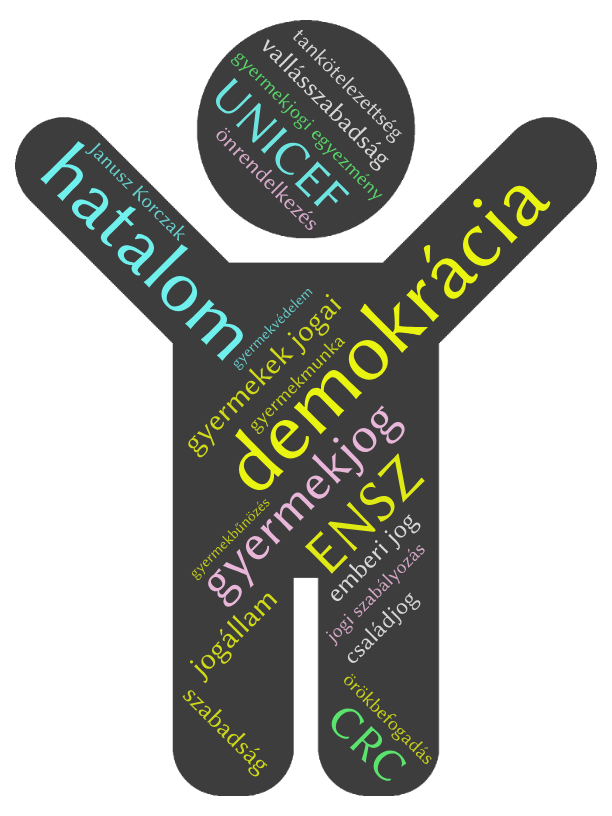 Kedves Könyvtárostanár Kolléga!A forduló feladatlapja több helyen nyitottabb kérdéseket, alternatív válaszlehetőségeket is lehetővé tevő feladatokat tartalmaz, hiszen az iskolai fordulón van erre a legjobb lehetőség. A megoldókulcs igyekszik ezek értékelésében segítséget nyújtani, de a helyi állomány és a tanulók egyedi válaszai ismeretében Önnek kell döntenie az értékelés bizonyos pontjain.* * *November 20-án az iskolába utazva a jármű oldalán ezt a szófelhőt látod, felszállás után pedig a következőket mondta be egy gyerekhang:Jogom van beleszólni a saját életembe!Jogom van a bennem rejlő lehetőségek kibontakoztatásához!Jogom van az életben maradáshoz, a jólléthez!Jogom van a védelemhez!2.Keress online könyvtári katalógusokban olyan műveket, amelyek választ adhatnak a kérdésekre! Az is információ, ha nincs információ. Törekedj a szakszerű indoklásra!a) Add meg, melyik két könyvtár katalógusát választottad? (név és település)1. Pl.: Békés Megyei Könyvtár, (49.) Békéscsaba (50.)2. Pl.: Szent-Györgyi Albert Általános Iskola és Gimnázium, (51.) Budapest (52.)b) Töltsd ki az alábbi táblázatot az általad megadott két műről! Próbálkozhatsz több keresőkérdéssel. A táblázatban a legsikeresebbnek ítéltet jellemezd!c) Add meg egy műnek az összes bibliográfiai adatát (úgy mint egy irodalomjegyzékben), amelyből választ remélsz a legtöbb fenti kérdésre!Pl.: Rózsás Eszter: (69.) Gyermekjogok (70.) Bp. – Pécs, (71.) Dialóg Campus – PTE ÁJK (72.) 2011 (73.), 206 p.szerzőség (69.) címadatok (70.) hely (71.) kiadó (72.) év (73.) Nem ír oda nem illő adatot és az adatsorrend, központozás, helyesírás megfelel valamely elterjedt hivatkozási stílusnak. (74.)d) Mi a raktári jelzete az adott könyvtárban?                                             347 R 92 (75.)e) Miért ezt választottad? Indokold a mű katalógusból tudható adataival, jellemzőivel!Pl.: - a tárgyszó alapján benne vannak a magyar vonatkozások is- A címe a témám- Friss kiadás, még nem elavult- A sorozati cím alapján szakkönyv, így alapos, átfogó műre számítok.- 206 oldal a terjedelme, így feltehetően minden / az oktatási szempontok is benne vannak (76-77.)Keress online könyvtári katalógusokban olyan műveket, amelyek választ adhatnak a kérdésekre! Az is információ, ha nincs információ. Törekedj a szakszerű indoklásra!a) Add meg, melyik két könyvtár katalógusát választottad? (név és település)1. Pl.: Békés Megyei Könyvtár, (49.) Békéscsaba (50.)2. Pl.: Szent-Györgyi Albert Általános Iskola és Gimnázium, (51.) Budapest (52.)b) Töltsd ki az alábbi táblázatot az általad megadott két műről! Próbálkozhatsz több keresőkérdéssel. A táblázatban a legsikeresebbnek ítéltet jellemezd!c) Add meg egy műnek az összes bibliográfiai adatát (úgy mint egy irodalomjegyzékben), amelyből választ remélsz a legtöbb fenti kérdésre!Pl.: Rózsás Eszter: (69.) Gyermekjogok (70.) Bp. – Pécs, (71.) Dialóg Campus – PTE ÁJK (72.) 2011 (73.), 206 p.szerzőség (69.) címadatok (70.) hely (71.) kiadó (72.) év (73.) Nem ír oda nem illő adatot és az adatsorrend, központozás, helyesírás megfelel valamely elterjedt hivatkozási stílusnak. (74.)d) Mi a raktári jelzete az adott könyvtárban?                                             347 R 92 (75.)e) Miért ezt választottad? Indokold a mű katalógusból tudható adataival, jellemzőivel!Pl.: - a tárgyszó alapján benne vannak a magyar vonatkozások is- A címe a témám- Friss kiadás, még nem elavult- A sorozati cím alapján szakkönyv, így alapos, átfogó műre számítok.- 206 oldal a terjedelme, így feltehetően minden / az oktatási szempontok is benne vannak (76-77.)Keress online könyvtári katalógusokban olyan műveket, amelyek választ adhatnak a kérdésekre! Az is információ, ha nincs információ. Törekedj a szakszerű indoklásra!a) Add meg, melyik két könyvtár katalógusát választottad? (név és település)1. Pl.: Békés Megyei Könyvtár, (49.) Békéscsaba (50.)2. Pl.: Szent-Györgyi Albert Általános Iskola és Gimnázium, (51.) Budapest (52.)b) Töltsd ki az alábbi táblázatot az általad megadott két műről! Próbálkozhatsz több keresőkérdéssel. A táblázatban a legsikeresebbnek ítéltet jellemezd!c) Add meg egy műnek az összes bibliográfiai adatát (úgy mint egy irodalomjegyzékben), amelyből választ remélsz a legtöbb fenti kérdésre!Pl.: Rózsás Eszter: (69.) Gyermekjogok (70.) Bp. – Pécs, (71.) Dialóg Campus – PTE ÁJK (72.) 2011 (73.), 206 p.szerzőség (69.) címadatok (70.) hely (71.) kiadó (72.) év (73.) Nem ír oda nem illő adatot és az adatsorrend, központozás, helyesírás megfelel valamely elterjedt hivatkozási stílusnak. (74.)d) Mi a raktári jelzete az adott könyvtárban?                                             347 R 92 (75.)e) Miért ezt választottad? Indokold a mű katalógusból tudható adataival, jellemzőivel!Pl.: - a tárgyszó alapján benne vannak a magyar vonatkozások is- A címe a témám- Friss kiadás, még nem elavult- A sorozati cím alapján szakkönyv, így alapos, átfogó műre számítok.- 206 oldal a terjedelme, így feltehetően minden / az oktatási szempontok is benne vannak (76-77.)Keress online könyvtári katalógusokban olyan műveket, amelyek választ adhatnak a kérdésekre! Az is információ, ha nincs információ. Törekedj a szakszerű indoklásra!a) Add meg, melyik két könyvtár katalógusát választottad? (név és település)1. Pl.: Békés Megyei Könyvtár, (49.) Békéscsaba (50.)2. Pl.: Szent-Györgyi Albert Általános Iskola és Gimnázium, (51.) Budapest (52.)b) Töltsd ki az alábbi táblázatot az általad megadott két műről! Próbálkozhatsz több keresőkérdéssel. A táblázatban a legsikeresebbnek ítéltet jellemezd!c) Add meg egy műnek az összes bibliográfiai adatát (úgy mint egy irodalomjegyzékben), amelyből választ remélsz a legtöbb fenti kérdésre!Pl.: Rózsás Eszter: (69.) Gyermekjogok (70.) Bp. – Pécs, (71.) Dialóg Campus – PTE ÁJK (72.) 2011 (73.), 206 p.szerzőség (69.) címadatok (70.) hely (71.) kiadó (72.) év (73.) Nem ír oda nem illő adatot és az adatsorrend, központozás, helyesírás megfelel valamely elterjedt hivatkozási stílusnak. (74.)d) Mi a raktári jelzete az adott könyvtárban?                                             347 R 92 (75.)e) Miért ezt választottad? Indokold a mű katalógusból tudható adataival, jellemzőivel!Pl.: - a tárgyszó alapján benne vannak a magyar vonatkozások is- A címe a témám- Friss kiadás, még nem elavult- A sorozati cím alapján szakkönyv, így alapos, átfogó műre számítok.- 206 oldal a terjedelme, így feltehetően minden / az oktatási szempontok is benne vannak (76-77.)Keress online könyvtári katalógusokban olyan műveket, amelyek választ adhatnak a kérdésekre! Az is információ, ha nincs információ. Törekedj a szakszerű indoklásra!a) Add meg, melyik két könyvtár katalógusát választottad? (név és település)1. Pl.: Békés Megyei Könyvtár, (49.) Békéscsaba (50.)2. Pl.: Szent-Györgyi Albert Általános Iskola és Gimnázium, (51.) Budapest (52.)b) Töltsd ki az alábbi táblázatot az általad megadott két műről! Próbálkozhatsz több keresőkérdéssel. A táblázatban a legsikeresebbnek ítéltet jellemezd!c) Add meg egy műnek az összes bibliográfiai adatát (úgy mint egy irodalomjegyzékben), amelyből választ remélsz a legtöbb fenti kérdésre!Pl.: Rózsás Eszter: (69.) Gyermekjogok (70.) Bp. – Pécs, (71.) Dialóg Campus – PTE ÁJK (72.) 2011 (73.), 206 p.szerzőség (69.) címadatok (70.) hely (71.) kiadó (72.) év (73.) Nem ír oda nem illő adatot és az adatsorrend, központozás, helyesírás megfelel valamely elterjedt hivatkozási stílusnak. (74.)d) Mi a raktári jelzete az adott könyvtárban?                                             347 R 92 (75.)e) Miért ezt választottad? Indokold a mű katalógusból tudható adataival, jellemzőivel!Pl.: - a tárgyszó alapján benne vannak a magyar vonatkozások is- A címe a témám- Friss kiadás, még nem elavult- A sorozati cím alapján szakkönyv, így alapos, átfogó műre számítok.- 206 oldal a terjedelme, így feltehetően minden / az oktatási szempontok is benne vannak (76-77.)Keress online könyvtári katalógusokban olyan műveket, amelyek választ adhatnak a kérdésekre! Az is információ, ha nincs információ. Törekedj a szakszerű indoklásra!a) Add meg, melyik két könyvtár katalógusát választottad? (név és település)1. Pl.: Békés Megyei Könyvtár, (49.) Békéscsaba (50.)2. Pl.: Szent-Györgyi Albert Általános Iskola és Gimnázium, (51.) Budapest (52.)b) Töltsd ki az alábbi táblázatot az általad megadott két műről! Próbálkozhatsz több keresőkérdéssel. A táblázatban a legsikeresebbnek ítéltet jellemezd!c) Add meg egy műnek az összes bibliográfiai adatát (úgy mint egy irodalomjegyzékben), amelyből választ remélsz a legtöbb fenti kérdésre!Pl.: Rózsás Eszter: (69.) Gyermekjogok (70.) Bp. – Pécs, (71.) Dialóg Campus – PTE ÁJK (72.) 2011 (73.), 206 p.szerzőség (69.) címadatok (70.) hely (71.) kiadó (72.) év (73.) Nem ír oda nem illő adatot és az adatsorrend, központozás, helyesírás megfelel valamely elterjedt hivatkozási stílusnak. (74.)d) Mi a raktári jelzete az adott könyvtárban?                                             347 R 92 (75.)e) Miért ezt választottad? Indokold a mű katalógusból tudható adataival, jellemzőivel!Pl.: - a tárgyszó alapján benne vannak a magyar vonatkozások is- A címe a témám- Friss kiadás, még nem elavult- A sorozati cím alapján szakkönyv, így alapos, átfogó műre számítok.- 206 oldal a terjedelme, így feltehetően minden / az oktatási szempontok is benne vannak (76-77.)49.49.Keress online könyvtári katalógusokban olyan műveket, amelyek választ adhatnak a kérdésekre! Az is információ, ha nincs információ. Törekedj a szakszerű indoklásra!a) Add meg, melyik két könyvtár katalógusát választottad? (név és település)1. Pl.: Békés Megyei Könyvtár, (49.) Békéscsaba (50.)2. Pl.: Szent-Györgyi Albert Általános Iskola és Gimnázium, (51.) Budapest (52.)b) Töltsd ki az alábbi táblázatot az általad megadott két műről! Próbálkozhatsz több keresőkérdéssel. A táblázatban a legsikeresebbnek ítéltet jellemezd!c) Add meg egy műnek az összes bibliográfiai adatát (úgy mint egy irodalomjegyzékben), amelyből választ remélsz a legtöbb fenti kérdésre!Pl.: Rózsás Eszter: (69.) Gyermekjogok (70.) Bp. – Pécs, (71.) Dialóg Campus – PTE ÁJK (72.) 2011 (73.), 206 p.szerzőség (69.) címadatok (70.) hely (71.) kiadó (72.) év (73.) Nem ír oda nem illő adatot és az adatsorrend, központozás, helyesírás megfelel valamely elterjedt hivatkozási stílusnak. (74.)d) Mi a raktári jelzete az adott könyvtárban?                                             347 R 92 (75.)e) Miért ezt választottad? Indokold a mű katalógusból tudható adataival, jellemzőivel!Pl.: - a tárgyszó alapján benne vannak a magyar vonatkozások is- A címe a témám- Friss kiadás, még nem elavult- A sorozati cím alapján szakkönyv, így alapos, átfogó műre számítok.- 206 oldal a terjedelme, így feltehetően minden / az oktatási szempontok is benne vannak (76-77.)Keress online könyvtári katalógusokban olyan műveket, amelyek választ adhatnak a kérdésekre! Az is információ, ha nincs információ. Törekedj a szakszerű indoklásra!a) Add meg, melyik két könyvtár katalógusát választottad? (név és település)1. Pl.: Békés Megyei Könyvtár, (49.) Békéscsaba (50.)2. Pl.: Szent-Györgyi Albert Általános Iskola és Gimnázium, (51.) Budapest (52.)b) Töltsd ki az alábbi táblázatot az általad megadott két műről! Próbálkozhatsz több keresőkérdéssel. A táblázatban a legsikeresebbnek ítéltet jellemezd!c) Add meg egy műnek az összes bibliográfiai adatát (úgy mint egy irodalomjegyzékben), amelyből választ remélsz a legtöbb fenti kérdésre!Pl.: Rózsás Eszter: (69.) Gyermekjogok (70.) Bp. – Pécs, (71.) Dialóg Campus – PTE ÁJK (72.) 2011 (73.), 206 p.szerzőség (69.) címadatok (70.) hely (71.) kiadó (72.) év (73.) Nem ír oda nem illő adatot és az adatsorrend, központozás, helyesírás megfelel valamely elterjedt hivatkozási stílusnak. (74.)d) Mi a raktári jelzete az adott könyvtárban?                                             347 R 92 (75.)e) Miért ezt választottad? Indokold a mű katalógusból tudható adataival, jellemzőivel!Pl.: - a tárgyszó alapján benne vannak a magyar vonatkozások is- A címe a témám- Friss kiadás, még nem elavult- A sorozati cím alapján szakkönyv, így alapos, átfogó műre számítok.- 206 oldal a terjedelme, így feltehetően minden / az oktatási szempontok is benne vannak (76-77.)Keress online könyvtári katalógusokban olyan műveket, amelyek választ adhatnak a kérdésekre! Az is információ, ha nincs információ. Törekedj a szakszerű indoklásra!a) Add meg, melyik két könyvtár katalógusát választottad? (név és település)1. Pl.: Békés Megyei Könyvtár, (49.) Békéscsaba (50.)2. Pl.: Szent-Györgyi Albert Általános Iskola és Gimnázium, (51.) Budapest (52.)b) Töltsd ki az alábbi táblázatot az általad megadott két műről! Próbálkozhatsz több keresőkérdéssel. A táblázatban a legsikeresebbnek ítéltet jellemezd!c) Add meg egy műnek az összes bibliográfiai adatát (úgy mint egy irodalomjegyzékben), amelyből választ remélsz a legtöbb fenti kérdésre!Pl.: Rózsás Eszter: (69.) Gyermekjogok (70.) Bp. – Pécs, (71.) Dialóg Campus – PTE ÁJK (72.) 2011 (73.), 206 p.szerzőség (69.) címadatok (70.) hely (71.) kiadó (72.) év (73.) Nem ír oda nem illő adatot és az adatsorrend, központozás, helyesírás megfelel valamely elterjedt hivatkozási stílusnak. (74.)d) Mi a raktári jelzete az adott könyvtárban?                                             347 R 92 (75.)e) Miért ezt választottad? Indokold a mű katalógusból tudható adataival, jellemzőivel!Pl.: - a tárgyszó alapján benne vannak a magyar vonatkozások is- A címe a témám- Friss kiadás, még nem elavult- A sorozati cím alapján szakkönyv, így alapos, átfogó műre számítok.- 206 oldal a terjedelme, így feltehetően minden / az oktatási szempontok is benne vannak (76-77.)50.50.Keress online könyvtári katalógusokban olyan műveket, amelyek választ adhatnak a kérdésekre! Az is információ, ha nincs információ. Törekedj a szakszerű indoklásra!a) Add meg, melyik két könyvtár katalógusát választottad? (név és település)1. Pl.: Békés Megyei Könyvtár, (49.) Békéscsaba (50.)2. Pl.: Szent-Györgyi Albert Általános Iskola és Gimnázium, (51.) Budapest (52.)b) Töltsd ki az alábbi táblázatot az általad megadott két műről! Próbálkozhatsz több keresőkérdéssel. A táblázatban a legsikeresebbnek ítéltet jellemezd!c) Add meg egy műnek az összes bibliográfiai adatát (úgy mint egy irodalomjegyzékben), amelyből választ remélsz a legtöbb fenti kérdésre!Pl.: Rózsás Eszter: (69.) Gyermekjogok (70.) Bp. – Pécs, (71.) Dialóg Campus – PTE ÁJK (72.) 2011 (73.), 206 p.szerzőség (69.) címadatok (70.) hely (71.) kiadó (72.) év (73.) Nem ír oda nem illő adatot és az adatsorrend, központozás, helyesírás megfelel valamely elterjedt hivatkozási stílusnak. (74.)d) Mi a raktári jelzete az adott könyvtárban?                                             347 R 92 (75.)e) Miért ezt választottad? Indokold a mű katalógusból tudható adataival, jellemzőivel!Pl.: - a tárgyszó alapján benne vannak a magyar vonatkozások is- A címe a témám- Friss kiadás, még nem elavult- A sorozati cím alapján szakkönyv, így alapos, átfogó műre számítok.- 206 oldal a terjedelme, így feltehetően minden / az oktatási szempontok is benne vannak (76-77.)Keress online könyvtári katalógusokban olyan műveket, amelyek választ adhatnak a kérdésekre! Az is információ, ha nincs információ. Törekedj a szakszerű indoklásra!a) Add meg, melyik két könyvtár katalógusát választottad? (név és település)1. Pl.: Békés Megyei Könyvtár, (49.) Békéscsaba (50.)2. Pl.: Szent-Györgyi Albert Általános Iskola és Gimnázium, (51.) Budapest (52.)b) Töltsd ki az alábbi táblázatot az általad megadott két műről! Próbálkozhatsz több keresőkérdéssel. A táblázatban a legsikeresebbnek ítéltet jellemezd!c) Add meg egy műnek az összes bibliográfiai adatát (úgy mint egy irodalomjegyzékben), amelyből választ remélsz a legtöbb fenti kérdésre!Pl.: Rózsás Eszter: (69.) Gyermekjogok (70.) Bp. – Pécs, (71.) Dialóg Campus – PTE ÁJK (72.) 2011 (73.), 206 p.szerzőség (69.) címadatok (70.) hely (71.) kiadó (72.) év (73.) Nem ír oda nem illő adatot és az adatsorrend, központozás, helyesírás megfelel valamely elterjedt hivatkozási stílusnak. (74.)d) Mi a raktári jelzete az adott könyvtárban?                                             347 R 92 (75.)e) Miért ezt választottad? Indokold a mű katalógusból tudható adataival, jellemzőivel!Pl.: - a tárgyszó alapján benne vannak a magyar vonatkozások is- A címe a témám- Friss kiadás, még nem elavult- A sorozati cím alapján szakkönyv, így alapos, átfogó műre számítok.- 206 oldal a terjedelme, így feltehetően minden / az oktatási szempontok is benne vannak (76-77.)Keress online könyvtári katalógusokban olyan műveket, amelyek választ adhatnak a kérdésekre! Az is információ, ha nincs információ. Törekedj a szakszerű indoklásra!a) Add meg, melyik két könyvtár katalógusát választottad? (név és település)1. Pl.: Békés Megyei Könyvtár, (49.) Békéscsaba (50.)2. Pl.: Szent-Györgyi Albert Általános Iskola és Gimnázium, (51.) Budapest (52.)b) Töltsd ki az alábbi táblázatot az általad megadott két műről! Próbálkozhatsz több keresőkérdéssel. A táblázatban a legsikeresebbnek ítéltet jellemezd!c) Add meg egy műnek az összes bibliográfiai adatát (úgy mint egy irodalomjegyzékben), amelyből választ remélsz a legtöbb fenti kérdésre!Pl.: Rózsás Eszter: (69.) Gyermekjogok (70.) Bp. – Pécs, (71.) Dialóg Campus – PTE ÁJK (72.) 2011 (73.), 206 p.szerzőség (69.) címadatok (70.) hely (71.) kiadó (72.) év (73.) Nem ír oda nem illő adatot és az adatsorrend, központozás, helyesírás megfelel valamely elterjedt hivatkozási stílusnak. (74.)d) Mi a raktári jelzete az adott könyvtárban?                                             347 R 92 (75.)e) Miért ezt választottad? Indokold a mű katalógusból tudható adataival, jellemzőivel!Pl.: - a tárgyszó alapján benne vannak a magyar vonatkozások is- A címe a témám- Friss kiadás, még nem elavult- A sorozati cím alapján szakkönyv, így alapos, átfogó műre számítok.- 206 oldal a terjedelme, így feltehetően minden / az oktatási szempontok is benne vannak (76-77.)51.51.Keress online könyvtári katalógusokban olyan műveket, amelyek választ adhatnak a kérdésekre! Az is információ, ha nincs információ. Törekedj a szakszerű indoklásra!a) Add meg, melyik két könyvtár katalógusát választottad? (név és település)1. Pl.: Békés Megyei Könyvtár, (49.) Békéscsaba (50.)2. Pl.: Szent-Györgyi Albert Általános Iskola és Gimnázium, (51.) Budapest (52.)b) Töltsd ki az alábbi táblázatot az általad megadott két műről! Próbálkozhatsz több keresőkérdéssel. A táblázatban a legsikeresebbnek ítéltet jellemezd!c) Add meg egy műnek az összes bibliográfiai adatát (úgy mint egy irodalomjegyzékben), amelyből választ remélsz a legtöbb fenti kérdésre!Pl.: Rózsás Eszter: (69.) Gyermekjogok (70.) Bp. – Pécs, (71.) Dialóg Campus – PTE ÁJK (72.) 2011 (73.), 206 p.szerzőség (69.) címadatok (70.) hely (71.) kiadó (72.) év (73.) Nem ír oda nem illő adatot és az adatsorrend, központozás, helyesírás megfelel valamely elterjedt hivatkozási stílusnak. (74.)d) Mi a raktári jelzete az adott könyvtárban?                                             347 R 92 (75.)e) Miért ezt választottad? Indokold a mű katalógusból tudható adataival, jellemzőivel!Pl.: - a tárgyszó alapján benne vannak a magyar vonatkozások is- A címe a témám- Friss kiadás, még nem elavult- A sorozati cím alapján szakkönyv, így alapos, átfogó műre számítok.- 206 oldal a terjedelme, így feltehetően minden / az oktatási szempontok is benne vannak (76-77.)Keress online könyvtári katalógusokban olyan műveket, amelyek választ adhatnak a kérdésekre! Az is információ, ha nincs információ. Törekedj a szakszerű indoklásra!a) Add meg, melyik két könyvtár katalógusát választottad? (név és település)1. Pl.: Békés Megyei Könyvtár, (49.) Békéscsaba (50.)2. Pl.: Szent-Györgyi Albert Általános Iskola és Gimnázium, (51.) Budapest (52.)b) Töltsd ki az alábbi táblázatot az általad megadott két műről! Próbálkozhatsz több keresőkérdéssel. A táblázatban a legsikeresebbnek ítéltet jellemezd!c) Add meg egy műnek az összes bibliográfiai adatát (úgy mint egy irodalomjegyzékben), amelyből választ remélsz a legtöbb fenti kérdésre!Pl.: Rózsás Eszter: (69.) Gyermekjogok (70.) Bp. – Pécs, (71.) Dialóg Campus – PTE ÁJK (72.) 2011 (73.), 206 p.szerzőség (69.) címadatok (70.) hely (71.) kiadó (72.) év (73.) Nem ír oda nem illő adatot és az adatsorrend, központozás, helyesírás megfelel valamely elterjedt hivatkozási stílusnak. (74.)d) Mi a raktári jelzete az adott könyvtárban?                                             347 R 92 (75.)e) Miért ezt választottad? Indokold a mű katalógusból tudható adataival, jellemzőivel!Pl.: - a tárgyszó alapján benne vannak a magyar vonatkozások is- A címe a témám- Friss kiadás, még nem elavult- A sorozati cím alapján szakkönyv, így alapos, átfogó műre számítok.- 206 oldal a terjedelme, így feltehetően minden / az oktatási szempontok is benne vannak (76-77.)Keress online könyvtári katalógusokban olyan műveket, amelyek választ adhatnak a kérdésekre! Az is információ, ha nincs információ. Törekedj a szakszerű indoklásra!a) Add meg, melyik két könyvtár katalógusát választottad? (név és település)1. Pl.: Békés Megyei Könyvtár, (49.) Békéscsaba (50.)2. Pl.: Szent-Györgyi Albert Általános Iskola és Gimnázium, (51.) Budapest (52.)b) Töltsd ki az alábbi táblázatot az általad megadott két műről! Próbálkozhatsz több keresőkérdéssel. A táblázatban a legsikeresebbnek ítéltet jellemezd!c) Add meg egy műnek az összes bibliográfiai adatát (úgy mint egy irodalomjegyzékben), amelyből választ remélsz a legtöbb fenti kérdésre!Pl.: Rózsás Eszter: (69.) Gyermekjogok (70.) Bp. – Pécs, (71.) Dialóg Campus – PTE ÁJK (72.) 2011 (73.), 206 p.szerzőség (69.) címadatok (70.) hely (71.) kiadó (72.) év (73.) Nem ír oda nem illő adatot és az adatsorrend, központozás, helyesírás megfelel valamely elterjedt hivatkozási stílusnak. (74.)d) Mi a raktári jelzete az adott könyvtárban?                                             347 R 92 (75.)e) Miért ezt választottad? Indokold a mű katalógusból tudható adataival, jellemzőivel!Pl.: - a tárgyszó alapján benne vannak a magyar vonatkozások is- A címe a témám- Friss kiadás, még nem elavult- A sorozati cím alapján szakkönyv, így alapos, átfogó műre számítok.- 206 oldal a terjedelme, így feltehetően minden / az oktatási szempontok is benne vannak (76-77.)52.52.Keress online könyvtári katalógusokban olyan műveket, amelyek választ adhatnak a kérdésekre! Az is információ, ha nincs információ. Törekedj a szakszerű indoklásra!a) Add meg, melyik két könyvtár katalógusát választottad? (név és település)1. Pl.: Békés Megyei Könyvtár, (49.) Békéscsaba (50.)2. Pl.: Szent-Györgyi Albert Általános Iskola és Gimnázium, (51.) Budapest (52.)b) Töltsd ki az alábbi táblázatot az általad megadott két műről! Próbálkozhatsz több keresőkérdéssel. A táblázatban a legsikeresebbnek ítéltet jellemezd!c) Add meg egy műnek az összes bibliográfiai adatát (úgy mint egy irodalomjegyzékben), amelyből választ remélsz a legtöbb fenti kérdésre!Pl.: Rózsás Eszter: (69.) Gyermekjogok (70.) Bp. – Pécs, (71.) Dialóg Campus – PTE ÁJK (72.) 2011 (73.), 206 p.szerzőség (69.) címadatok (70.) hely (71.) kiadó (72.) év (73.) Nem ír oda nem illő adatot és az adatsorrend, központozás, helyesírás megfelel valamely elterjedt hivatkozási stílusnak. (74.)d) Mi a raktári jelzete az adott könyvtárban?                                             347 R 92 (75.)e) Miért ezt választottad? Indokold a mű katalógusból tudható adataival, jellemzőivel!Pl.: - a tárgyszó alapján benne vannak a magyar vonatkozások is- A címe a témám- Friss kiadás, még nem elavult- A sorozati cím alapján szakkönyv, így alapos, átfogó műre számítok.- 206 oldal a terjedelme, így feltehetően minden / az oktatási szempontok is benne vannak (76-77.)Keress online könyvtári katalógusokban olyan műveket, amelyek választ adhatnak a kérdésekre! Az is információ, ha nincs információ. Törekedj a szakszerű indoklásra!a) Add meg, melyik két könyvtár katalógusát választottad? (név és település)1. Pl.: Békés Megyei Könyvtár, (49.) Békéscsaba (50.)2. Pl.: Szent-Györgyi Albert Általános Iskola és Gimnázium, (51.) Budapest (52.)b) Töltsd ki az alábbi táblázatot az általad megadott két műről! Próbálkozhatsz több keresőkérdéssel. A táblázatban a legsikeresebbnek ítéltet jellemezd!c) Add meg egy műnek az összes bibliográfiai adatát (úgy mint egy irodalomjegyzékben), amelyből választ remélsz a legtöbb fenti kérdésre!Pl.: Rózsás Eszter: (69.) Gyermekjogok (70.) Bp. – Pécs, (71.) Dialóg Campus – PTE ÁJK (72.) 2011 (73.), 206 p.szerzőség (69.) címadatok (70.) hely (71.) kiadó (72.) év (73.) Nem ír oda nem illő adatot és az adatsorrend, központozás, helyesírás megfelel valamely elterjedt hivatkozási stílusnak. (74.)d) Mi a raktári jelzete az adott könyvtárban?                                             347 R 92 (75.)e) Miért ezt választottad? Indokold a mű katalógusból tudható adataival, jellemzőivel!Pl.: - a tárgyszó alapján benne vannak a magyar vonatkozások is- A címe a témám- Friss kiadás, még nem elavult- A sorozati cím alapján szakkönyv, így alapos, átfogó műre számítok.- 206 oldal a terjedelme, így feltehetően minden / az oktatási szempontok is benne vannak (76-77.)Keress online könyvtári katalógusokban olyan műveket, amelyek választ adhatnak a kérdésekre! Az is információ, ha nincs információ. Törekedj a szakszerű indoklásra!a) Add meg, melyik két könyvtár katalógusát választottad? (név és település)1. Pl.: Békés Megyei Könyvtár, (49.) Békéscsaba (50.)2. Pl.: Szent-Györgyi Albert Általános Iskola és Gimnázium, (51.) Budapest (52.)b) Töltsd ki az alábbi táblázatot az általad megadott két műről! Próbálkozhatsz több keresőkérdéssel. A táblázatban a legsikeresebbnek ítéltet jellemezd!c) Add meg egy műnek az összes bibliográfiai adatát (úgy mint egy irodalomjegyzékben), amelyből választ remélsz a legtöbb fenti kérdésre!Pl.: Rózsás Eszter: (69.) Gyermekjogok (70.) Bp. – Pécs, (71.) Dialóg Campus – PTE ÁJK (72.) 2011 (73.), 206 p.szerzőség (69.) címadatok (70.) hely (71.) kiadó (72.) év (73.) Nem ír oda nem illő adatot és az adatsorrend, központozás, helyesírás megfelel valamely elterjedt hivatkozási stílusnak. (74.)d) Mi a raktári jelzete az adott könyvtárban?                                             347 R 92 (75.)e) Miért ezt választottad? Indokold a mű katalógusból tudható adataival, jellemzőivel!Pl.: - a tárgyszó alapján benne vannak a magyar vonatkozások is- A címe a témám- Friss kiadás, még nem elavult- A sorozati cím alapján szakkönyv, így alapos, átfogó műre számítok.- 206 oldal a terjedelme, így feltehetően minden / az oktatási szempontok is benne vannak (76-77.)53.53.Keress online könyvtári katalógusokban olyan műveket, amelyek választ adhatnak a kérdésekre! Az is információ, ha nincs információ. Törekedj a szakszerű indoklásra!a) Add meg, melyik két könyvtár katalógusát választottad? (név és település)1. Pl.: Békés Megyei Könyvtár, (49.) Békéscsaba (50.)2. Pl.: Szent-Györgyi Albert Általános Iskola és Gimnázium, (51.) Budapest (52.)b) Töltsd ki az alábbi táblázatot az általad megadott két műről! Próbálkozhatsz több keresőkérdéssel. A táblázatban a legsikeresebbnek ítéltet jellemezd!c) Add meg egy műnek az összes bibliográfiai adatát (úgy mint egy irodalomjegyzékben), amelyből választ remélsz a legtöbb fenti kérdésre!Pl.: Rózsás Eszter: (69.) Gyermekjogok (70.) Bp. – Pécs, (71.) Dialóg Campus – PTE ÁJK (72.) 2011 (73.), 206 p.szerzőség (69.) címadatok (70.) hely (71.) kiadó (72.) év (73.) Nem ír oda nem illő adatot és az adatsorrend, központozás, helyesírás megfelel valamely elterjedt hivatkozási stílusnak. (74.)d) Mi a raktári jelzete az adott könyvtárban?                                             347 R 92 (75.)e) Miért ezt választottad? Indokold a mű katalógusból tudható adataival, jellemzőivel!Pl.: - a tárgyszó alapján benne vannak a magyar vonatkozások is- A címe a témám- Friss kiadás, még nem elavult- A sorozati cím alapján szakkönyv, így alapos, átfogó műre számítok.- 206 oldal a terjedelme, így feltehetően minden / az oktatási szempontok is benne vannak (76-77.)Keress online könyvtári katalógusokban olyan műveket, amelyek választ adhatnak a kérdésekre! Az is információ, ha nincs információ. Törekedj a szakszerű indoklásra!a) Add meg, melyik két könyvtár katalógusát választottad? (név és település)1. Pl.: Békés Megyei Könyvtár, (49.) Békéscsaba (50.)2. Pl.: Szent-Györgyi Albert Általános Iskola és Gimnázium, (51.) Budapest (52.)b) Töltsd ki az alábbi táblázatot az általad megadott két műről! Próbálkozhatsz több keresőkérdéssel. A táblázatban a legsikeresebbnek ítéltet jellemezd!c) Add meg egy műnek az összes bibliográfiai adatát (úgy mint egy irodalomjegyzékben), amelyből választ remélsz a legtöbb fenti kérdésre!Pl.: Rózsás Eszter: (69.) Gyermekjogok (70.) Bp. – Pécs, (71.) Dialóg Campus – PTE ÁJK (72.) 2011 (73.), 206 p.szerzőség (69.) címadatok (70.) hely (71.) kiadó (72.) év (73.) Nem ír oda nem illő adatot és az adatsorrend, központozás, helyesírás megfelel valamely elterjedt hivatkozási stílusnak. (74.)d) Mi a raktári jelzete az adott könyvtárban?                                             347 R 92 (75.)e) Miért ezt választottad? Indokold a mű katalógusból tudható adataival, jellemzőivel!Pl.: - a tárgyszó alapján benne vannak a magyar vonatkozások is- A címe a témám- Friss kiadás, még nem elavult- A sorozati cím alapján szakkönyv, így alapos, átfogó műre számítok.- 206 oldal a terjedelme, így feltehetően minden / az oktatási szempontok is benne vannak (76-77.)Keress online könyvtári katalógusokban olyan műveket, amelyek választ adhatnak a kérdésekre! Az is információ, ha nincs információ. Törekedj a szakszerű indoklásra!a) Add meg, melyik két könyvtár katalógusát választottad? (név és település)1. Pl.: Békés Megyei Könyvtár, (49.) Békéscsaba (50.)2. Pl.: Szent-Györgyi Albert Általános Iskola és Gimnázium, (51.) Budapest (52.)b) Töltsd ki az alábbi táblázatot az általad megadott két műről! Próbálkozhatsz több keresőkérdéssel. A táblázatban a legsikeresebbnek ítéltet jellemezd!c) Add meg egy műnek az összes bibliográfiai adatát (úgy mint egy irodalomjegyzékben), amelyből választ remélsz a legtöbb fenti kérdésre!Pl.: Rózsás Eszter: (69.) Gyermekjogok (70.) Bp. – Pécs, (71.) Dialóg Campus – PTE ÁJK (72.) 2011 (73.), 206 p.szerzőség (69.) címadatok (70.) hely (71.) kiadó (72.) év (73.) Nem ír oda nem illő adatot és az adatsorrend, központozás, helyesírás megfelel valamely elterjedt hivatkozási stílusnak. (74.)d) Mi a raktári jelzete az adott könyvtárban?                                             347 R 92 (75.)e) Miért ezt választottad? Indokold a mű katalógusból tudható adataival, jellemzőivel!Pl.: - a tárgyszó alapján benne vannak a magyar vonatkozások is- A címe a témám- Friss kiadás, még nem elavult- A sorozati cím alapján szakkönyv, így alapos, átfogó műre számítok.- 206 oldal a terjedelme, így feltehetően minden / az oktatási szempontok is benne vannak (76-77.)54.54.Keress online könyvtári katalógusokban olyan műveket, amelyek választ adhatnak a kérdésekre! Az is információ, ha nincs információ. Törekedj a szakszerű indoklásra!a) Add meg, melyik két könyvtár katalógusát választottad? (név és település)1. Pl.: Békés Megyei Könyvtár, (49.) Békéscsaba (50.)2. Pl.: Szent-Györgyi Albert Általános Iskola és Gimnázium, (51.) Budapest (52.)b) Töltsd ki az alábbi táblázatot az általad megadott két műről! Próbálkozhatsz több keresőkérdéssel. A táblázatban a legsikeresebbnek ítéltet jellemezd!c) Add meg egy műnek az összes bibliográfiai adatát (úgy mint egy irodalomjegyzékben), amelyből választ remélsz a legtöbb fenti kérdésre!Pl.: Rózsás Eszter: (69.) Gyermekjogok (70.) Bp. – Pécs, (71.) Dialóg Campus – PTE ÁJK (72.) 2011 (73.), 206 p.szerzőség (69.) címadatok (70.) hely (71.) kiadó (72.) év (73.) Nem ír oda nem illő adatot és az adatsorrend, központozás, helyesírás megfelel valamely elterjedt hivatkozási stílusnak. (74.)d) Mi a raktári jelzete az adott könyvtárban?                                             347 R 92 (75.)e) Miért ezt választottad? Indokold a mű katalógusból tudható adataival, jellemzőivel!Pl.: - a tárgyszó alapján benne vannak a magyar vonatkozások is- A címe a témám- Friss kiadás, még nem elavult- A sorozati cím alapján szakkönyv, így alapos, átfogó műre számítok.- 206 oldal a terjedelme, így feltehetően minden / az oktatási szempontok is benne vannak (76-77.)Keress online könyvtári katalógusokban olyan műveket, amelyek választ adhatnak a kérdésekre! Az is információ, ha nincs információ. Törekedj a szakszerű indoklásra!a) Add meg, melyik két könyvtár katalógusát választottad? (név és település)1. Pl.: Békés Megyei Könyvtár, (49.) Békéscsaba (50.)2. Pl.: Szent-Györgyi Albert Általános Iskola és Gimnázium, (51.) Budapest (52.)b) Töltsd ki az alábbi táblázatot az általad megadott két műről! Próbálkozhatsz több keresőkérdéssel. A táblázatban a legsikeresebbnek ítéltet jellemezd!c) Add meg egy műnek az összes bibliográfiai adatát (úgy mint egy irodalomjegyzékben), amelyből választ remélsz a legtöbb fenti kérdésre!Pl.: Rózsás Eszter: (69.) Gyermekjogok (70.) Bp. – Pécs, (71.) Dialóg Campus – PTE ÁJK (72.) 2011 (73.), 206 p.szerzőség (69.) címadatok (70.) hely (71.) kiadó (72.) év (73.) Nem ír oda nem illő adatot és az adatsorrend, központozás, helyesírás megfelel valamely elterjedt hivatkozási stílusnak. (74.)d) Mi a raktári jelzete az adott könyvtárban?                                             347 R 92 (75.)e) Miért ezt választottad? Indokold a mű katalógusból tudható adataival, jellemzőivel!Pl.: - a tárgyszó alapján benne vannak a magyar vonatkozások is- A címe a témám- Friss kiadás, még nem elavult- A sorozati cím alapján szakkönyv, így alapos, átfogó műre számítok.- 206 oldal a terjedelme, így feltehetően minden / az oktatási szempontok is benne vannak (76-77.)Keress online könyvtári katalógusokban olyan műveket, amelyek választ adhatnak a kérdésekre! Az is információ, ha nincs információ. Törekedj a szakszerű indoklásra!a) Add meg, melyik két könyvtár katalógusát választottad? (név és település)1. Pl.: Békés Megyei Könyvtár, (49.) Békéscsaba (50.)2. Pl.: Szent-Györgyi Albert Általános Iskola és Gimnázium, (51.) Budapest (52.)b) Töltsd ki az alábbi táblázatot az általad megadott két műről! Próbálkozhatsz több keresőkérdéssel. A táblázatban a legsikeresebbnek ítéltet jellemezd!c) Add meg egy műnek az összes bibliográfiai adatát (úgy mint egy irodalomjegyzékben), amelyből választ remélsz a legtöbb fenti kérdésre!Pl.: Rózsás Eszter: (69.) Gyermekjogok (70.) Bp. – Pécs, (71.) Dialóg Campus – PTE ÁJK (72.) 2011 (73.), 206 p.szerzőség (69.) címadatok (70.) hely (71.) kiadó (72.) év (73.) Nem ír oda nem illő adatot és az adatsorrend, központozás, helyesírás megfelel valamely elterjedt hivatkozási stílusnak. (74.)d) Mi a raktári jelzete az adott könyvtárban?                                             347 R 92 (75.)e) Miért ezt választottad? Indokold a mű katalógusból tudható adataival, jellemzőivel!Pl.: - a tárgyszó alapján benne vannak a magyar vonatkozások is- A címe a témám- Friss kiadás, még nem elavult- A sorozati cím alapján szakkönyv, így alapos, átfogó műre számítok.- 206 oldal a terjedelme, így feltehetően minden / az oktatási szempontok is benne vannak (76-77.)55.Keress online könyvtári katalógusokban olyan műveket, amelyek választ adhatnak a kérdésekre! Az is információ, ha nincs információ. Törekedj a szakszerű indoklásra!a) Add meg, melyik két könyvtár katalógusát választottad? (név és település)1. Pl.: Békés Megyei Könyvtár, (49.) Békéscsaba (50.)2. Pl.: Szent-Györgyi Albert Általános Iskola és Gimnázium, (51.) Budapest (52.)b) Töltsd ki az alábbi táblázatot az általad megadott két műről! Próbálkozhatsz több keresőkérdéssel. A táblázatban a legsikeresebbnek ítéltet jellemezd!c) Add meg egy műnek az összes bibliográfiai adatát (úgy mint egy irodalomjegyzékben), amelyből választ remélsz a legtöbb fenti kérdésre!Pl.: Rózsás Eszter: (69.) Gyermekjogok (70.) Bp. – Pécs, (71.) Dialóg Campus – PTE ÁJK (72.) 2011 (73.), 206 p.szerzőség (69.) címadatok (70.) hely (71.) kiadó (72.) év (73.) Nem ír oda nem illő adatot és az adatsorrend, központozás, helyesírás megfelel valamely elterjedt hivatkozási stílusnak. (74.)d) Mi a raktári jelzete az adott könyvtárban?                                             347 R 92 (75.)e) Miért ezt választottad? Indokold a mű katalógusból tudható adataival, jellemzőivel!Pl.: - a tárgyszó alapján benne vannak a magyar vonatkozások is- A címe a témám- Friss kiadás, még nem elavult- A sorozati cím alapján szakkönyv, így alapos, átfogó műre számítok.- 206 oldal a terjedelme, így feltehetően minden / az oktatási szempontok is benne vannak (76-77.)Keress online könyvtári katalógusokban olyan műveket, amelyek választ adhatnak a kérdésekre! Az is információ, ha nincs információ. Törekedj a szakszerű indoklásra!a) Add meg, melyik két könyvtár katalógusát választottad? (név és település)1. Pl.: Békés Megyei Könyvtár, (49.) Békéscsaba (50.)2. Pl.: Szent-Györgyi Albert Általános Iskola és Gimnázium, (51.) Budapest (52.)b) Töltsd ki az alábbi táblázatot az általad megadott két műről! Próbálkozhatsz több keresőkérdéssel. A táblázatban a legsikeresebbnek ítéltet jellemezd!c) Add meg egy műnek az összes bibliográfiai adatát (úgy mint egy irodalomjegyzékben), amelyből választ remélsz a legtöbb fenti kérdésre!Pl.: Rózsás Eszter: (69.) Gyermekjogok (70.) Bp. – Pécs, (71.) Dialóg Campus – PTE ÁJK (72.) 2011 (73.), 206 p.szerzőség (69.) címadatok (70.) hely (71.) kiadó (72.) év (73.) Nem ír oda nem illő adatot és az adatsorrend, központozás, helyesírás megfelel valamely elterjedt hivatkozási stílusnak. (74.)d) Mi a raktári jelzete az adott könyvtárban?                                             347 R 92 (75.)e) Miért ezt választottad? Indokold a mű katalógusból tudható adataival, jellemzőivel!Pl.: - a tárgyszó alapján benne vannak a magyar vonatkozások is- A címe a témám- Friss kiadás, még nem elavult- A sorozati cím alapján szakkönyv, így alapos, átfogó műre számítok.- 206 oldal a terjedelme, így feltehetően minden / az oktatási szempontok is benne vannak (76-77.)Keress online könyvtári katalógusokban olyan műveket, amelyek választ adhatnak a kérdésekre! Az is információ, ha nincs információ. Törekedj a szakszerű indoklásra!a) Add meg, melyik két könyvtár katalógusát választottad? (név és település)1. Pl.: Békés Megyei Könyvtár, (49.) Békéscsaba (50.)2. Pl.: Szent-Györgyi Albert Általános Iskola és Gimnázium, (51.) Budapest (52.)b) Töltsd ki az alábbi táblázatot az általad megadott két műről! Próbálkozhatsz több keresőkérdéssel. A táblázatban a legsikeresebbnek ítéltet jellemezd!c) Add meg egy műnek az összes bibliográfiai adatát (úgy mint egy irodalomjegyzékben), amelyből választ remélsz a legtöbb fenti kérdésre!Pl.: Rózsás Eszter: (69.) Gyermekjogok (70.) Bp. – Pécs, (71.) Dialóg Campus – PTE ÁJK (72.) 2011 (73.), 206 p.szerzőség (69.) címadatok (70.) hely (71.) kiadó (72.) év (73.) Nem ír oda nem illő adatot és az adatsorrend, központozás, helyesírás megfelel valamely elterjedt hivatkozási stílusnak. (74.)d) Mi a raktári jelzete az adott könyvtárban?                                             347 R 92 (75.)e) Miért ezt választottad? Indokold a mű katalógusból tudható adataival, jellemzőivel!Pl.: - a tárgyszó alapján benne vannak a magyar vonatkozások is- A címe a témám- Friss kiadás, még nem elavult- A sorozati cím alapján szakkönyv, így alapos, átfogó műre számítok.- 206 oldal a terjedelme, így feltehetően minden / az oktatási szempontok is benne vannak (76-77.)56.Keress online könyvtári katalógusokban olyan műveket, amelyek választ adhatnak a kérdésekre! Az is információ, ha nincs információ. Törekedj a szakszerű indoklásra!a) Add meg, melyik két könyvtár katalógusát választottad? (név és település)1. Pl.: Békés Megyei Könyvtár, (49.) Békéscsaba (50.)2. Pl.: Szent-Györgyi Albert Általános Iskola és Gimnázium, (51.) Budapest (52.)b) Töltsd ki az alábbi táblázatot az általad megadott két műről! Próbálkozhatsz több keresőkérdéssel. A táblázatban a legsikeresebbnek ítéltet jellemezd!c) Add meg egy műnek az összes bibliográfiai adatát (úgy mint egy irodalomjegyzékben), amelyből választ remélsz a legtöbb fenti kérdésre!Pl.: Rózsás Eszter: (69.) Gyermekjogok (70.) Bp. – Pécs, (71.) Dialóg Campus – PTE ÁJK (72.) 2011 (73.), 206 p.szerzőség (69.) címadatok (70.) hely (71.) kiadó (72.) év (73.) Nem ír oda nem illő adatot és az adatsorrend, központozás, helyesírás megfelel valamely elterjedt hivatkozási stílusnak. (74.)d) Mi a raktári jelzete az adott könyvtárban?                                             347 R 92 (75.)e) Miért ezt választottad? Indokold a mű katalógusból tudható adataival, jellemzőivel!Pl.: - a tárgyszó alapján benne vannak a magyar vonatkozások is- A címe a témám- Friss kiadás, még nem elavult- A sorozati cím alapján szakkönyv, így alapos, átfogó műre számítok.- 206 oldal a terjedelme, így feltehetően minden / az oktatási szempontok is benne vannak (76-77.)Keress online könyvtári katalógusokban olyan műveket, amelyek választ adhatnak a kérdésekre! Az is információ, ha nincs információ. Törekedj a szakszerű indoklásra!a) Add meg, melyik két könyvtár katalógusát választottad? (név és település)1. Pl.: Békés Megyei Könyvtár, (49.) Békéscsaba (50.)2. Pl.: Szent-Györgyi Albert Általános Iskola és Gimnázium, (51.) Budapest (52.)b) Töltsd ki az alábbi táblázatot az általad megadott két műről! Próbálkozhatsz több keresőkérdéssel. A táblázatban a legsikeresebbnek ítéltet jellemezd!c) Add meg egy műnek az összes bibliográfiai adatát (úgy mint egy irodalomjegyzékben), amelyből választ remélsz a legtöbb fenti kérdésre!Pl.: Rózsás Eszter: (69.) Gyermekjogok (70.) Bp. – Pécs, (71.) Dialóg Campus – PTE ÁJK (72.) 2011 (73.), 206 p.szerzőség (69.) címadatok (70.) hely (71.) kiadó (72.) év (73.) Nem ír oda nem illő adatot és az adatsorrend, központozás, helyesírás megfelel valamely elterjedt hivatkozási stílusnak. (74.)d) Mi a raktári jelzete az adott könyvtárban?                                             347 R 92 (75.)e) Miért ezt választottad? Indokold a mű katalógusból tudható adataival, jellemzőivel!Pl.: - a tárgyszó alapján benne vannak a magyar vonatkozások is- A címe a témám- Friss kiadás, még nem elavult- A sorozati cím alapján szakkönyv, így alapos, átfogó műre számítok.- 206 oldal a terjedelme, így feltehetően minden / az oktatási szempontok is benne vannak (76-77.)Keress online könyvtári katalógusokban olyan műveket, amelyek választ adhatnak a kérdésekre! Az is információ, ha nincs információ. Törekedj a szakszerű indoklásra!a) Add meg, melyik két könyvtár katalógusát választottad? (név és település)1. Pl.: Békés Megyei Könyvtár, (49.) Békéscsaba (50.)2. Pl.: Szent-Györgyi Albert Általános Iskola és Gimnázium, (51.) Budapest (52.)b) Töltsd ki az alábbi táblázatot az általad megadott két műről! Próbálkozhatsz több keresőkérdéssel. A táblázatban a legsikeresebbnek ítéltet jellemezd!c) Add meg egy műnek az összes bibliográfiai adatát (úgy mint egy irodalomjegyzékben), amelyből választ remélsz a legtöbb fenti kérdésre!Pl.: Rózsás Eszter: (69.) Gyermekjogok (70.) Bp. – Pécs, (71.) Dialóg Campus – PTE ÁJK (72.) 2011 (73.), 206 p.szerzőség (69.) címadatok (70.) hely (71.) kiadó (72.) év (73.) Nem ír oda nem illő adatot és az adatsorrend, központozás, helyesírás megfelel valamely elterjedt hivatkozási stílusnak. (74.)d) Mi a raktári jelzete az adott könyvtárban?                                             347 R 92 (75.)e) Miért ezt választottad? Indokold a mű katalógusból tudható adataival, jellemzőivel!Pl.: - a tárgyszó alapján benne vannak a magyar vonatkozások is- A címe a témám- Friss kiadás, még nem elavult- A sorozati cím alapján szakkönyv, így alapos, átfogó műre számítok.- 206 oldal a terjedelme, így feltehetően minden / az oktatási szempontok is benne vannak (76-77.)57.Keress online könyvtári katalógusokban olyan műveket, amelyek választ adhatnak a kérdésekre! Az is információ, ha nincs információ. Törekedj a szakszerű indoklásra!a) Add meg, melyik két könyvtár katalógusát választottad? (név és település)1. Pl.: Békés Megyei Könyvtár, (49.) Békéscsaba (50.)2. Pl.: Szent-Györgyi Albert Általános Iskola és Gimnázium, (51.) Budapest (52.)b) Töltsd ki az alábbi táblázatot az általad megadott két műről! Próbálkozhatsz több keresőkérdéssel. A táblázatban a legsikeresebbnek ítéltet jellemezd!c) Add meg egy műnek az összes bibliográfiai adatát (úgy mint egy irodalomjegyzékben), amelyből választ remélsz a legtöbb fenti kérdésre!Pl.: Rózsás Eszter: (69.) Gyermekjogok (70.) Bp. – Pécs, (71.) Dialóg Campus – PTE ÁJK (72.) 2011 (73.), 206 p.szerzőség (69.) címadatok (70.) hely (71.) kiadó (72.) év (73.) Nem ír oda nem illő adatot és az adatsorrend, központozás, helyesírás megfelel valamely elterjedt hivatkozási stílusnak. (74.)d) Mi a raktári jelzete az adott könyvtárban?                                             347 R 92 (75.)e) Miért ezt választottad? Indokold a mű katalógusból tudható adataival, jellemzőivel!Pl.: - a tárgyszó alapján benne vannak a magyar vonatkozások is- A címe a témám- Friss kiadás, még nem elavult- A sorozati cím alapján szakkönyv, így alapos, átfogó műre számítok.- 206 oldal a terjedelme, így feltehetően minden / az oktatási szempontok is benne vannak (76-77.)Keress online könyvtári katalógusokban olyan műveket, amelyek választ adhatnak a kérdésekre! Az is információ, ha nincs információ. Törekedj a szakszerű indoklásra!a) Add meg, melyik két könyvtár katalógusát választottad? (név és település)1. Pl.: Békés Megyei Könyvtár, (49.) Békéscsaba (50.)2. Pl.: Szent-Györgyi Albert Általános Iskola és Gimnázium, (51.) Budapest (52.)b) Töltsd ki az alábbi táblázatot az általad megadott két műről! Próbálkozhatsz több keresőkérdéssel. A táblázatban a legsikeresebbnek ítéltet jellemezd!c) Add meg egy műnek az összes bibliográfiai adatát (úgy mint egy irodalomjegyzékben), amelyből választ remélsz a legtöbb fenti kérdésre!Pl.: Rózsás Eszter: (69.) Gyermekjogok (70.) Bp. – Pécs, (71.) Dialóg Campus – PTE ÁJK (72.) 2011 (73.), 206 p.szerzőség (69.) címadatok (70.) hely (71.) kiadó (72.) év (73.) Nem ír oda nem illő adatot és az adatsorrend, központozás, helyesírás megfelel valamely elterjedt hivatkozási stílusnak. (74.)d) Mi a raktári jelzete az adott könyvtárban?                                             347 R 92 (75.)e) Miért ezt választottad? Indokold a mű katalógusból tudható adataival, jellemzőivel!Pl.: - a tárgyszó alapján benne vannak a magyar vonatkozások is- A címe a témám- Friss kiadás, még nem elavult- A sorozati cím alapján szakkönyv, így alapos, átfogó műre számítok.- 206 oldal a terjedelme, így feltehetően minden / az oktatási szempontok is benne vannak (76-77.)Keress online könyvtári katalógusokban olyan műveket, amelyek választ adhatnak a kérdésekre! Az is információ, ha nincs információ. Törekedj a szakszerű indoklásra!a) Add meg, melyik két könyvtár katalógusát választottad? (név és település)1. Pl.: Békés Megyei Könyvtár, (49.) Békéscsaba (50.)2. Pl.: Szent-Györgyi Albert Általános Iskola és Gimnázium, (51.) Budapest (52.)b) Töltsd ki az alábbi táblázatot az általad megadott két műről! Próbálkozhatsz több keresőkérdéssel. A táblázatban a legsikeresebbnek ítéltet jellemezd!c) Add meg egy műnek az összes bibliográfiai adatát (úgy mint egy irodalomjegyzékben), amelyből választ remélsz a legtöbb fenti kérdésre!Pl.: Rózsás Eszter: (69.) Gyermekjogok (70.) Bp. – Pécs, (71.) Dialóg Campus – PTE ÁJK (72.) 2011 (73.), 206 p.szerzőség (69.) címadatok (70.) hely (71.) kiadó (72.) év (73.) Nem ír oda nem illő adatot és az adatsorrend, központozás, helyesírás megfelel valamely elterjedt hivatkozási stílusnak. (74.)d) Mi a raktári jelzete az adott könyvtárban?                                             347 R 92 (75.)e) Miért ezt választottad? Indokold a mű katalógusból tudható adataival, jellemzőivel!Pl.: - a tárgyszó alapján benne vannak a magyar vonatkozások is- A címe a témám- Friss kiadás, még nem elavult- A sorozati cím alapján szakkönyv, így alapos, átfogó műre számítok.- 206 oldal a terjedelme, így feltehetően minden / az oktatási szempontok is benne vannak (76-77.)58.Keress online könyvtári katalógusokban olyan műveket, amelyek választ adhatnak a kérdésekre! Az is információ, ha nincs információ. Törekedj a szakszerű indoklásra!a) Add meg, melyik két könyvtár katalógusát választottad? (név és település)1. Pl.: Békés Megyei Könyvtár, (49.) Békéscsaba (50.)2. Pl.: Szent-Györgyi Albert Általános Iskola és Gimnázium, (51.) Budapest (52.)b) Töltsd ki az alábbi táblázatot az általad megadott két műről! Próbálkozhatsz több keresőkérdéssel. A táblázatban a legsikeresebbnek ítéltet jellemezd!c) Add meg egy műnek az összes bibliográfiai adatát (úgy mint egy irodalomjegyzékben), amelyből választ remélsz a legtöbb fenti kérdésre!Pl.: Rózsás Eszter: (69.) Gyermekjogok (70.) Bp. – Pécs, (71.) Dialóg Campus – PTE ÁJK (72.) 2011 (73.), 206 p.szerzőség (69.) címadatok (70.) hely (71.) kiadó (72.) év (73.) Nem ír oda nem illő adatot és az adatsorrend, központozás, helyesírás megfelel valamely elterjedt hivatkozási stílusnak. (74.)d) Mi a raktári jelzete az adott könyvtárban?                                             347 R 92 (75.)e) Miért ezt választottad? Indokold a mű katalógusból tudható adataival, jellemzőivel!Pl.: - a tárgyszó alapján benne vannak a magyar vonatkozások is- A címe a témám- Friss kiadás, még nem elavult- A sorozati cím alapján szakkönyv, így alapos, átfogó műre számítok.- 206 oldal a terjedelme, így feltehetően minden / az oktatási szempontok is benne vannak (76-77.)Keress online könyvtári katalógusokban olyan műveket, amelyek választ adhatnak a kérdésekre! Az is információ, ha nincs információ. Törekedj a szakszerű indoklásra!a) Add meg, melyik két könyvtár katalógusát választottad? (név és település)1. Pl.: Békés Megyei Könyvtár, (49.) Békéscsaba (50.)2. Pl.: Szent-Györgyi Albert Általános Iskola és Gimnázium, (51.) Budapest (52.)b) Töltsd ki az alábbi táblázatot az általad megadott két műről! Próbálkozhatsz több keresőkérdéssel. A táblázatban a legsikeresebbnek ítéltet jellemezd!c) Add meg egy műnek az összes bibliográfiai adatát (úgy mint egy irodalomjegyzékben), amelyből választ remélsz a legtöbb fenti kérdésre!Pl.: Rózsás Eszter: (69.) Gyermekjogok (70.) Bp. – Pécs, (71.) Dialóg Campus – PTE ÁJK (72.) 2011 (73.), 206 p.szerzőség (69.) címadatok (70.) hely (71.) kiadó (72.) év (73.) Nem ír oda nem illő adatot és az adatsorrend, központozás, helyesírás megfelel valamely elterjedt hivatkozási stílusnak. (74.)d) Mi a raktári jelzete az adott könyvtárban?                                             347 R 92 (75.)e) Miért ezt választottad? Indokold a mű katalógusból tudható adataival, jellemzőivel!Pl.: - a tárgyszó alapján benne vannak a magyar vonatkozások is- A címe a témám- Friss kiadás, még nem elavult- A sorozati cím alapján szakkönyv, így alapos, átfogó műre számítok.- 206 oldal a terjedelme, így feltehetően minden / az oktatási szempontok is benne vannak (76-77.)Keress online könyvtári katalógusokban olyan műveket, amelyek választ adhatnak a kérdésekre! Az is információ, ha nincs információ. Törekedj a szakszerű indoklásra!a) Add meg, melyik két könyvtár katalógusát választottad? (név és település)1. Pl.: Békés Megyei Könyvtár, (49.) Békéscsaba (50.)2. Pl.: Szent-Györgyi Albert Általános Iskola és Gimnázium, (51.) Budapest (52.)b) Töltsd ki az alábbi táblázatot az általad megadott két műről! Próbálkozhatsz több keresőkérdéssel. A táblázatban a legsikeresebbnek ítéltet jellemezd!c) Add meg egy műnek az összes bibliográfiai adatát (úgy mint egy irodalomjegyzékben), amelyből választ remélsz a legtöbb fenti kérdésre!Pl.: Rózsás Eszter: (69.) Gyermekjogok (70.) Bp. – Pécs, (71.) Dialóg Campus – PTE ÁJK (72.) 2011 (73.), 206 p.szerzőség (69.) címadatok (70.) hely (71.) kiadó (72.) év (73.) Nem ír oda nem illő adatot és az adatsorrend, központozás, helyesírás megfelel valamely elterjedt hivatkozási stílusnak. (74.)d) Mi a raktári jelzete az adott könyvtárban?                                             347 R 92 (75.)e) Miért ezt választottad? Indokold a mű katalógusból tudható adataival, jellemzőivel!Pl.: - a tárgyszó alapján benne vannak a magyar vonatkozások is- A címe a témám- Friss kiadás, még nem elavult- A sorozati cím alapján szakkönyv, így alapos, átfogó műre számítok.- 206 oldal a terjedelme, így feltehetően minden / az oktatási szempontok is benne vannak (76-77.)59.Keress online könyvtári katalógusokban olyan műveket, amelyek választ adhatnak a kérdésekre! Az is információ, ha nincs információ. Törekedj a szakszerű indoklásra!a) Add meg, melyik két könyvtár katalógusát választottad? (név és település)1. Pl.: Békés Megyei Könyvtár, (49.) Békéscsaba (50.)2. Pl.: Szent-Györgyi Albert Általános Iskola és Gimnázium, (51.) Budapest (52.)b) Töltsd ki az alábbi táblázatot az általad megadott két műről! Próbálkozhatsz több keresőkérdéssel. A táblázatban a legsikeresebbnek ítéltet jellemezd!c) Add meg egy műnek az összes bibliográfiai adatát (úgy mint egy irodalomjegyzékben), amelyből választ remélsz a legtöbb fenti kérdésre!Pl.: Rózsás Eszter: (69.) Gyermekjogok (70.) Bp. – Pécs, (71.) Dialóg Campus – PTE ÁJK (72.) 2011 (73.), 206 p.szerzőség (69.) címadatok (70.) hely (71.) kiadó (72.) év (73.) Nem ír oda nem illő adatot és az adatsorrend, központozás, helyesírás megfelel valamely elterjedt hivatkozási stílusnak. (74.)d) Mi a raktári jelzete az adott könyvtárban?                                             347 R 92 (75.)e) Miért ezt választottad? Indokold a mű katalógusból tudható adataival, jellemzőivel!Pl.: - a tárgyszó alapján benne vannak a magyar vonatkozások is- A címe a témám- Friss kiadás, még nem elavult- A sorozati cím alapján szakkönyv, így alapos, átfogó műre számítok.- 206 oldal a terjedelme, így feltehetően minden / az oktatási szempontok is benne vannak (76-77.)Keress online könyvtári katalógusokban olyan műveket, amelyek választ adhatnak a kérdésekre! Az is információ, ha nincs információ. Törekedj a szakszerű indoklásra!a) Add meg, melyik két könyvtár katalógusát választottad? (név és település)1. Pl.: Békés Megyei Könyvtár, (49.) Békéscsaba (50.)2. Pl.: Szent-Györgyi Albert Általános Iskola és Gimnázium, (51.) Budapest (52.)b) Töltsd ki az alábbi táblázatot az általad megadott két műről! Próbálkozhatsz több keresőkérdéssel. A táblázatban a legsikeresebbnek ítéltet jellemezd!c) Add meg egy műnek az összes bibliográfiai adatát (úgy mint egy irodalomjegyzékben), amelyből választ remélsz a legtöbb fenti kérdésre!Pl.: Rózsás Eszter: (69.) Gyermekjogok (70.) Bp. – Pécs, (71.) Dialóg Campus – PTE ÁJK (72.) 2011 (73.), 206 p.szerzőség (69.) címadatok (70.) hely (71.) kiadó (72.) év (73.) Nem ír oda nem illő adatot és az adatsorrend, központozás, helyesírás megfelel valamely elterjedt hivatkozási stílusnak. (74.)d) Mi a raktári jelzete az adott könyvtárban?                                             347 R 92 (75.)e) Miért ezt választottad? Indokold a mű katalógusból tudható adataival, jellemzőivel!Pl.: - a tárgyszó alapján benne vannak a magyar vonatkozások is- A címe a témám- Friss kiadás, még nem elavult- A sorozati cím alapján szakkönyv, így alapos, átfogó műre számítok.- 206 oldal a terjedelme, így feltehetően minden / az oktatási szempontok is benne vannak (76-77.)Keress online könyvtári katalógusokban olyan műveket, amelyek választ adhatnak a kérdésekre! Az is információ, ha nincs információ. Törekedj a szakszerű indoklásra!a) Add meg, melyik két könyvtár katalógusát választottad? (név és település)1. Pl.: Békés Megyei Könyvtár, (49.) Békéscsaba (50.)2. Pl.: Szent-Györgyi Albert Általános Iskola és Gimnázium, (51.) Budapest (52.)b) Töltsd ki az alábbi táblázatot az általad megadott két műről! Próbálkozhatsz több keresőkérdéssel. A táblázatban a legsikeresebbnek ítéltet jellemezd!c) Add meg egy műnek az összes bibliográfiai adatát (úgy mint egy irodalomjegyzékben), amelyből választ remélsz a legtöbb fenti kérdésre!Pl.: Rózsás Eszter: (69.) Gyermekjogok (70.) Bp. – Pécs, (71.) Dialóg Campus – PTE ÁJK (72.) 2011 (73.), 206 p.szerzőség (69.) címadatok (70.) hely (71.) kiadó (72.) év (73.) Nem ír oda nem illő adatot és az adatsorrend, központozás, helyesírás megfelel valamely elterjedt hivatkozási stílusnak. (74.)d) Mi a raktári jelzete az adott könyvtárban?                                             347 R 92 (75.)e) Miért ezt választottad? Indokold a mű katalógusból tudható adataival, jellemzőivel!Pl.: - a tárgyszó alapján benne vannak a magyar vonatkozások is- A címe a témám- Friss kiadás, még nem elavult- A sorozati cím alapján szakkönyv, így alapos, átfogó műre számítok.- 206 oldal a terjedelme, így feltehetően minden / az oktatási szempontok is benne vannak (76-77.)60.Keress online könyvtári katalógusokban olyan műveket, amelyek választ adhatnak a kérdésekre! Az is információ, ha nincs információ. Törekedj a szakszerű indoklásra!a) Add meg, melyik két könyvtár katalógusát választottad? (név és település)1. Pl.: Békés Megyei Könyvtár, (49.) Békéscsaba (50.)2. Pl.: Szent-Györgyi Albert Általános Iskola és Gimnázium, (51.) Budapest (52.)b) Töltsd ki az alábbi táblázatot az általad megadott két műről! Próbálkozhatsz több keresőkérdéssel. A táblázatban a legsikeresebbnek ítéltet jellemezd!c) Add meg egy műnek az összes bibliográfiai adatát (úgy mint egy irodalomjegyzékben), amelyből választ remélsz a legtöbb fenti kérdésre!Pl.: Rózsás Eszter: (69.) Gyermekjogok (70.) Bp. – Pécs, (71.) Dialóg Campus – PTE ÁJK (72.) 2011 (73.), 206 p.szerzőség (69.) címadatok (70.) hely (71.) kiadó (72.) év (73.) Nem ír oda nem illő adatot és az adatsorrend, központozás, helyesírás megfelel valamely elterjedt hivatkozási stílusnak. (74.)d) Mi a raktári jelzete az adott könyvtárban?                                             347 R 92 (75.)e) Miért ezt választottad? Indokold a mű katalógusból tudható adataival, jellemzőivel!Pl.: - a tárgyszó alapján benne vannak a magyar vonatkozások is- A címe a témám- Friss kiadás, még nem elavult- A sorozati cím alapján szakkönyv, így alapos, átfogó műre számítok.- 206 oldal a terjedelme, így feltehetően minden / az oktatási szempontok is benne vannak (76-77.)Keress online könyvtári katalógusokban olyan műveket, amelyek választ adhatnak a kérdésekre! Az is információ, ha nincs információ. Törekedj a szakszerű indoklásra!a) Add meg, melyik két könyvtár katalógusát választottad? (név és település)1. Pl.: Békés Megyei Könyvtár, (49.) Békéscsaba (50.)2. Pl.: Szent-Györgyi Albert Általános Iskola és Gimnázium, (51.) Budapest (52.)b) Töltsd ki az alábbi táblázatot az általad megadott két műről! Próbálkozhatsz több keresőkérdéssel. A táblázatban a legsikeresebbnek ítéltet jellemezd!c) Add meg egy műnek az összes bibliográfiai adatát (úgy mint egy irodalomjegyzékben), amelyből választ remélsz a legtöbb fenti kérdésre!Pl.: Rózsás Eszter: (69.) Gyermekjogok (70.) Bp. – Pécs, (71.) Dialóg Campus – PTE ÁJK (72.) 2011 (73.), 206 p.szerzőség (69.) címadatok (70.) hely (71.) kiadó (72.) év (73.) Nem ír oda nem illő adatot és az adatsorrend, központozás, helyesírás megfelel valamely elterjedt hivatkozási stílusnak. (74.)d) Mi a raktári jelzete az adott könyvtárban?                                             347 R 92 (75.)e) Miért ezt választottad? Indokold a mű katalógusból tudható adataival, jellemzőivel!Pl.: - a tárgyszó alapján benne vannak a magyar vonatkozások is- A címe a témám- Friss kiadás, még nem elavult- A sorozati cím alapján szakkönyv, így alapos, átfogó műre számítok.- 206 oldal a terjedelme, így feltehetően minden / az oktatási szempontok is benne vannak (76-77.)Keress online könyvtári katalógusokban olyan műveket, amelyek választ adhatnak a kérdésekre! Az is információ, ha nincs információ. Törekedj a szakszerű indoklásra!a) Add meg, melyik két könyvtár katalógusát választottad? (név és település)1. Pl.: Békés Megyei Könyvtár, (49.) Békéscsaba (50.)2. Pl.: Szent-Györgyi Albert Általános Iskola és Gimnázium, (51.) Budapest (52.)b) Töltsd ki az alábbi táblázatot az általad megadott két műről! Próbálkozhatsz több keresőkérdéssel. A táblázatban a legsikeresebbnek ítéltet jellemezd!c) Add meg egy műnek az összes bibliográfiai adatát (úgy mint egy irodalomjegyzékben), amelyből választ remélsz a legtöbb fenti kérdésre!Pl.: Rózsás Eszter: (69.) Gyermekjogok (70.) Bp. – Pécs, (71.) Dialóg Campus – PTE ÁJK (72.) 2011 (73.), 206 p.szerzőség (69.) címadatok (70.) hely (71.) kiadó (72.) év (73.) Nem ír oda nem illő adatot és az adatsorrend, központozás, helyesírás megfelel valamely elterjedt hivatkozási stílusnak. (74.)d) Mi a raktári jelzete az adott könyvtárban?                                             347 R 92 (75.)e) Miért ezt választottad? Indokold a mű katalógusból tudható adataival, jellemzőivel!Pl.: - a tárgyszó alapján benne vannak a magyar vonatkozások is- A címe a témám- Friss kiadás, még nem elavult- A sorozati cím alapján szakkönyv, így alapos, átfogó műre számítok.- 206 oldal a terjedelme, így feltehetően minden / az oktatási szempontok is benne vannak (76-77.)61.Keress online könyvtári katalógusokban olyan műveket, amelyek választ adhatnak a kérdésekre! Az is információ, ha nincs információ. Törekedj a szakszerű indoklásra!a) Add meg, melyik két könyvtár katalógusát választottad? (név és település)1. Pl.: Békés Megyei Könyvtár, (49.) Békéscsaba (50.)2. Pl.: Szent-Györgyi Albert Általános Iskola és Gimnázium, (51.) Budapest (52.)b) Töltsd ki az alábbi táblázatot az általad megadott két műről! Próbálkozhatsz több keresőkérdéssel. A táblázatban a legsikeresebbnek ítéltet jellemezd!c) Add meg egy műnek az összes bibliográfiai adatát (úgy mint egy irodalomjegyzékben), amelyből választ remélsz a legtöbb fenti kérdésre!Pl.: Rózsás Eszter: (69.) Gyermekjogok (70.) Bp. – Pécs, (71.) Dialóg Campus – PTE ÁJK (72.) 2011 (73.), 206 p.szerzőség (69.) címadatok (70.) hely (71.) kiadó (72.) év (73.) Nem ír oda nem illő adatot és az adatsorrend, központozás, helyesírás megfelel valamely elterjedt hivatkozási stílusnak. (74.)d) Mi a raktári jelzete az adott könyvtárban?                                             347 R 92 (75.)e) Miért ezt választottad? Indokold a mű katalógusból tudható adataival, jellemzőivel!Pl.: - a tárgyszó alapján benne vannak a magyar vonatkozások is- A címe a témám- Friss kiadás, még nem elavult- A sorozati cím alapján szakkönyv, így alapos, átfogó műre számítok.- 206 oldal a terjedelme, így feltehetően minden / az oktatási szempontok is benne vannak (76-77.)Keress online könyvtári katalógusokban olyan műveket, amelyek választ adhatnak a kérdésekre! Az is információ, ha nincs információ. Törekedj a szakszerű indoklásra!a) Add meg, melyik két könyvtár katalógusát választottad? (név és település)1. Pl.: Békés Megyei Könyvtár, (49.) Békéscsaba (50.)2. Pl.: Szent-Györgyi Albert Általános Iskola és Gimnázium, (51.) Budapest (52.)b) Töltsd ki az alábbi táblázatot az általad megadott két műről! Próbálkozhatsz több keresőkérdéssel. A táblázatban a legsikeresebbnek ítéltet jellemezd!c) Add meg egy műnek az összes bibliográfiai adatát (úgy mint egy irodalomjegyzékben), amelyből választ remélsz a legtöbb fenti kérdésre!Pl.: Rózsás Eszter: (69.) Gyermekjogok (70.) Bp. – Pécs, (71.) Dialóg Campus – PTE ÁJK (72.) 2011 (73.), 206 p.szerzőség (69.) címadatok (70.) hely (71.) kiadó (72.) év (73.) Nem ír oda nem illő adatot és az adatsorrend, központozás, helyesírás megfelel valamely elterjedt hivatkozási stílusnak. (74.)d) Mi a raktári jelzete az adott könyvtárban?                                             347 R 92 (75.)e) Miért ezt választottad? Indokold a mű katalógusból tudható adataival, jellemzőivel!Pl.: - a tárgyszó alapján benne vannak a magyar vonatkozások is- A címe a témám- Friss kiadás, még nem elavult- A sorozati cím alapján szakkönyv, így alapos, átfogó műre számítok.- 206 oldal a terjedelme, így feltehetően minden / az oktatási szempontok is benne vannak (76-77.)Keress online könyvtári katalógusokban olyan műveket, amelyek választ adhatnak a kérdésekre! Az is információ, ha nincs információ. Törekedj a szakszerű indoklásra!a) Add meg, melyik két könyvtár katalógusát választottad? (név és település)1. Pl.: Békés Megyei Könyvtár, (49.) Békéscsaba (50.)2. Pl.: Szent-Györgyi Albert Általános Iskola és Gimnázium, (51.) Budapest (52.)b) Töltsd ki az alábbi táblázatot az általad megadott két műről! Próbálkozhatsz több keresőkérdéssel. A táblázatban a legsikeresebbnek ítéltet jellemezd!c) Add meg egy műnek az összes bibliográfiai adatát (úgy mint egy irodalomjegyzékben), amelyből választ remélsz a legtöbb fenti kérdésre!Pl.: Rózsás Eszter: (69.) Gyermekjogok (70.) Bp. – Pécs, (71.) Dialóg Campus – PTE ÁJK (72.) 2011 (73.), 206 p.szerzőség (69.) címadatok (70.) hely (71.) kiadó (72.) év (73.) Nem ír oda nem illő adatot és az adatsorrend, központozás, helyesírás megfelel valamely elterjedt hivatkozási stílusnak. (74.)d) Mi a raktári jelzete az adott könyvtárban?                                             347 R 92 (75.)e) Miért ezt választottad? Indokold a mű katalógusból tudható adataival, jellemzőivel!Pl.: - a tárgyszó alapján benne vannak a magyar vonatkozások is- A címe a témám- Friss kiadás, még nem elavult- A sorozati cím alapján szakkönyv, így alapos, átfogó műre számítok.- 206 oldal a terjedelme, így feltehetően minden / az oktatási szempontok is benne vannak (76-77.)62.Keress online könyvtári katalógusokban olyan műveket, amelyek választ adhatnak a kérdésekre! Az is információ, ha nincs információ. Törekedj a szakszerű indoklásra!a) Add meg, melyik két könyvtár katalógusát választottad? (név és település)1. Pl.: Békés Megyei Könyvtár, (49.) Békéscsaba (50.)2. Pl.: Szent-Györgyi Albert Általános Iskola és Gimnázium, (51.) Budapest (52.)b) Töltsd ki az alábbi táblázatot az általad megadott két műről! Próbálkozhatsz több keresőkérdéssel. A táblázatban a legsikeresebbnek ítéltet jellemezd!c) Add meg egy műnek az összes bibliográfiai adatát (úgy mint egy irodalomjegyzékben), amelyből választ remélsz a legtöbb fenti kérdésre!Pl.: Rózsás Eszter: (69.) Gyermekjogok (70.) Bp. – Pécs, (71.) Dialóg Campus – PTE ÁJK (72.) 2011 (73.), 206 p.szerzőség (69.) címadatok (70.) hely (71.) kiadó (72.) év (73.) Nem ír oda nem illő adatot és az adatsorrend, központozás, helyesírás megfelel valamely elterjedt hivatkozási stílusnak. (74.)d) Mi a raktári jelzete az adott könyvtárban?                                             347 R 92 (75.)e) Miért ezt választottad? Indokold a mű katalógusból tudható adataival, jellemzőivel!Pl.: - a tárgyszó alapján benne vannak a magyar vonatkozások is- A címe a témám- Friss kiadás, még nem elavult- A sorozati cím alapján szakkönyv, így alapos, átfogó műre számítok.- 206 oldal a terjedelme, így feltehetően minden / az oktatási szempontok is benne vannak (76-77.)Keress online könyvtári katalógusokban olyan műveket, amelyek választ adhatnak a kérdésekre! Az is információ, ha nincs információ. Törekedj a szakszerű indoklásra!a) Add meg, melyik két könyvtár katalógusát választottad? (név és település)1. Pl.: Békés Megyei Könyvtár, (49.) Békéscsaba (50.)2. Pl.: Szent-Györgyi Albert Általános Iskola és Gimnázium, (51.) Budapest (52.)b) Töltsd ki az alábbi táblázatot az általad megadott két műről! Próbálkozhatsz több keresőkérdéssel. A táblázatban a legsikeresebbnek ítéltet jellemezd!c) Add meg egy műnek az összes bibliográfiai adatát (úgy mint egy irodalomjegyzékben), amelyből választ remélsz a legtöbb fenti kérdésre!Pl.: Rózsás Eszter: (69.) Gyermekjogok (70.) Bp. – Pécs, (71.) Dialóg Campus – PTE ÁJK (72.) 2011 (73.), 206 p.szerzőség (69.) címadatok (70.) hely (71.) kiadó (72.) év (73.) Nem ír oda nem illő adatot és az adatsorrend, központozás, helyesírás megfelel valamely elterjedt hivatkozási stílusnak. (74.)d) Mi a raktári jelzete az adott könyvtárban?                                             347 R 92 (75.)e) Miért ezt választottad? Indokold a mű katalógusból tudható adataival, jellemzőivel!Pl.: - a tárgyszó alapján benne vannak a magyar vonatkozások is- A címe a témám- Friss kiadás, még nem elavult- A sorozati cím alapján szakkönyv, így alapos, átfogó műre számítok.- 206 oldal a terjedelme, így feltehetően minden / az oktatási szempontok is benne vannak (76-77.)Keress online könyvtári katalógusokban olyan műveket, amelyek választ adhatnak a kérdésekre! Az is információ, ha nincs információ. Törekedj a szakszerű indoklásra!a) Add meg, melyik két könyvtár katalógusát választottad? (név és település)1. Pl.: Békés Megyei Könyvtár, (49.) Békéscsaba (50.)2. Pl.: Szent-Györgyi Albert Általános Iskola és Gimnázium, (51.) Budapest (52.)b) Töltsd ki az alábbi táblázatot az általad megadott két műről! Próbálkozhatsz több keresőkérdéssel. A táblázatban a legsikeresebbnek ítéltet jellemezd!c) Add meg egy műnek az összes bibliográfiai adatát (úgy mint egy irodalomjegyzékben), amelyből választ remélsz a legtöbb fenti kérdésre!Pl.: Rózsás Eszter: (69.) Gyermekjogok (70.) Bp. – Pécs, (71.) Dialóg Campus – PTE ÁJK (72.) 2011 (73.), 206 p.szerzőség (69.) címadatok (70.) hely (71.) kiadó (72.) év (73.) Nem ír oda nem illő adatot és az adatsorrend, központozás, helyesírás megfelel valamely elterjedt hivatkozási stílusnak. (74.)d) Mi a raktári jelzete az adott könyvtárban?                                             347 R 92 (75.)e) Miért ezt választottad? Indokold a mű katalógusból tudható adataival, jellemzőivel!Pl.: - a tárgyszó alapján benne vannak a magyar vonatkozások is- A címe a témám- Friss kiadás, még nem elavult- A sorozati cím alapján szakkönyv, így alapos, átfogó műre számítok.- 206 oldal a terjedelme, így feltehetően minden / az oktatási szempontok is benne vannak (76-77.)63.Keress online könyvtári katalógusokban olyan műveket, amelyek választ adhatnak a kérdésekre! Az is információ, ha nincs információ. Törekedj a szakszerű indoklásra!a) Add meg, melyik két könyvtár katalógusát választottad? (név és település)1. Pl.: Békés Megyei Könyvtár, (49.) Békéscsaba (50.)2. Pl.: Szent-Györgyi Albert Általános Iskola és Gimnázium, (51.) Budapest (52.)b) Töltsd ki az alábbi táblázatot az általad megadott két műről! Próbálkozhatsz több keresőkérdéssel. A táblázatban a legsikeresebbnek ítéltet jellemezd!c) Add meg egy műnek az összes bibliográfiai adatát (úgy mint egy irodalomjegyzékben), amelyből választ remélsz a legtöbb fenti kérdésre!Pl.: Rózsás Eszter: (69.) Gyermekjogok (70.) Bp. – Pécs, (71.) Dialóg Campus – PTE ÁJK (72.) 2011 (73.), 206 p.szerzőség (69.) címadatok (70.) hely (71.) kiadó (72.) év (73.) Nem ír oda nem illő adatot és az adatsorrend, központozás, helyesírás megfelel valamely elterjedt hivatkozási stílusnak. (74.)d) Mi a raktári jelzete az adott könyvtárban?                                             347 R 92 (75.)e) Miért ezt választottad? Indokold a mű katalógusból tudható adataival, jellemzőivel!Pl.: - a tárgyszó alapján benne vannak a magyar vonatkozások is- A címe a témám- Friss kiadás, még nem elavult- A sorozati cím alapján szakkönyv, így alapos, átfogó műre számítok.- 206 oldal a terjedelme, így feltehetően minden / az oktatási szempontok is benne vannak (76-77.)Keress online könyvtári katalógusokban olyan műveket, amelyek választ adhatnak a kérdésekre! Az is információ, ha nincs információ. Törekedj a szakszerű indoklásra!a) Add meg, melyik két könyvtár katalógusát választottad? (név és település)1. Pl.: Békés Megyei Könyvtár, (49.) Békéscsaba (50.)2. Pl.: Szent-Györgyi Albert Általános Iskola és Gimnázium, (51.) Budapest (52.)b) Töltsd ki az alábbi táblázatot az általad megadott két műről! Próbálkozhatsz több keresőkérdéssel. A táblázatban a legsikeresebbnek ítéltet jellemezd!c) Add meg egy műnek az összes bibliográfiai adatát (úgy mint egy irodalomjegyzékben), amelyből választ remélsz a legtöbb fenti kérdésre!Pl.: Rózsás Eszter: (69.) Gyermekjogok (70.) Bp. – Pécs, (71.) Dialóg Campus – PTE ÁJK (72.) 2011 (73.), 206 p.szerzőség (69.) címadatok (70.) hely (71.) kiadó (72.) év (73.) Nem ír oda nem illő adatot és az adatsorrend, központozás, helyesírás megfelel valamely elterjedt hivatkozási stílusnak. (74.)d) Mi a raktári jelzete az adott könyvtárban?                                             347 R 92 (75.)e) Miért ezt választottad? Indokold a mű katalógusból tudható adataival, jellemzőivel!Pl.: - a tárgyszó alapján benne vannak a magyar vonatkozások is- A címe a témám- Friss kiadás, még nem elavult- A sorozati cím alapján szakkönyv, így alapos, átfogó műre számítok.- 206 oldal a terjedelme, így feltehetően minden / az oktatási szempontok is benne vannak (76-77.)Keress online könyvtári katalógusokban olyan műveket, amelyek választ adhatnak a kérdésekre! Az is információ, ha nincs információ. Törekedj a szakszerű indoklásra!a) Add meg, melyik két könyvtár katalógusát választottad? (név és település)1. Pl.: Békés Megyei Könyvtár, (49.) Békéscsaba (50.)2. Pl.: Szent-Györgyi Albert Általános Iskola és Gimnázium, (51.) Budapest (52.)b) Töltsd ki az alábbi táblázatot az általad megadott két műről! Próbálkozhatsz több keresőkérdéssel. A táblázatban a legsikeresebbnek ítéltet jellemezd!c) Add meg egy műnek az összes bibliográfiai adatát (úgy mint egy irodalomjegyzékben), amelyből választ remélsz a legtöbb fenti kérdésre!Pl.: Rózsás Eszter: (69.) Gyermekjogok (70.) Bp. – Pécs, (71.) Dialóg Campus – PTE ÁJK (72.) 2011 (73.), 206 p.szerzőség (69.) címadatok (70.) hely (71.) kiadó (72.) év (73.) Nem ír oda nem illő adatot és az adatsorrend, központozás, helyesírás megfelel valamely elterjedt hivatkozási stílusnak. (74.)d) Mi a raktári jelzete az adott könyvtárban?                                             347 R 92 (75.)e) Miért ezt választottad? Indokold a mű katalógusból tudható adataival, jellemzőivel!Pl.: - a tárgyszó alapján benne vannak a magyar vonatkozások is- A címe a témám- Friss kiadás, még nem elavult- A sorozati cím alapján szakkönyv, így alapos, átfogó műre számítok.- 206 oldal a terjedelme, így feltehetően minden / az oktatási szempontok is benne vannak (76-77.)64.Keress online könyvtári katalógusokban olyan műveket, amelyek választ adhatnak a kérdésekre! Az is információ, ha nincs információ. Törekedj a szakszerű indoklásra!a) Add meg, melyik két könyvtár katalógusát választottad? (név és település)1. Pl.: Békés Megyei Könyvtár, (49.) Békéscsaba (50.)2. Pl.: Szent-Györgyi Albert Általános Iskola és Gimnázium, (51.) Budapest (52.)b) Töltsd ki az alábbi táblázatot az általad megadott két műről! Próbálkozhatsz több keresőkérdéssel. A táblázatban a legsikeresebbnek ítéltet jellemezd!c) Add meg egy műnek az összes bibliográfiai adatát (úgy mint egy irodalomjegyzékben), amelyből választ remélsz a legtöbb fenti kérdésre!Pl.: Rózsás Eszter: (69.) Gyermekjogok (70.) Bp. – Pécs, (71.) Dialóg Campus – PTE ÁJK (72.) 2011 (73.), 206 p.szerzőség (69.) címadatok (70.) hely (71.) kiadó (72.) év (73.) Nem ír oda nem illő adatot és az adatsorrend, központozás, helyesírás megfelel valamely elterjedt hivatkozási stílusnak. (74.)d) Mi a raktári jelzete az adott könyvtárban?                                             347 R 92 (75.)e) Miért ezt választottad? Indokold a mű katalógusból tudható adataival, jellemzőivel!Pl.: - a tárgyszó alapján benne vannak a magyar vonatkozások is- A címe a témám- Friss kiadás, még nem elavult- A sorozati cím alapján szakkönyv, így alapos, átfogó műre számítok.- 206 oldal a terjedelme, így feltehetően minden / az oktatási szempontok is benne vannak (76-77.)Keress online könyvtári katalógusokban olyan műveket, amelyek választ adhatnak a kérdésekre! Az is információ, ha nincs információ. Törekedj a szakszerű indoklásra!a) Add meg, melyik két könyvtár katalógusát választottad? (név és település)1. Pl.: Békés Megyei Könyvtár, (49.) Békéscsaba (50.)2. Pl.: Szent-Györgyi Albert Általános Iskola és Gimnázium, (51.) Budapest (52.)b) Töltsd ki az alábbi táblázatot az általad megadott két műről! Próbálkozhatsz több keresőkérdéssel. A táblázatban a legsikeresebbnek ítéltet jellemezd!c) Add meg egy műnek az összes bibliográfiai adatát (úgy mint egy irodalomjegyzékben), amelyből választ remélsz a legtöbb fenti kérdésre!Pl.: Rózsás Eszter: (69.) Gyermekjogok (70.) Bp. – Pécs, (71.) Dialóg Campus – PTE ÁJK (72.) 2011 (73.), 206 p.szerzőség (69.) címadatok (70.) hely (71.) kiadó (72.) év (73.) Nem ír oda nem illő adatot és az adatsorrend, központozás, helyesírás megfelel valamely elterjedt hivatkozási stílusnak. (74.)d) Mi a raktári jelzete az adott könyvtárban?                                             347 R 92 (75.)e) Miért ezt választottad? Indokold a mű katalógusból tudható adataival, jellemzőivel!Pl.: - a tárgyszó alapján benne vannak a magyar vonatkozások is- A címe a témám- Friss kiadás, még nem elavult- A sorozati cím alapján szakkönyv, így alapos, átfogó műre számítok.- 206 oldal a terjedelme, így feltehetően minden / az oktatási szempontok is benne vannak (76-77.)Keress online könyvtári katalógusokban olyan műveket, amelyek választ adhatnak a kérdésekre! Az is információ, ha nincs információ. Törekedj a szakszerű indoklásra!a) Add meg, melyik két könyvtár katalógusát választottad? (név és település)1. Pl.: Békés Megyei Könyvtár, (49.) Békéscsaba (50.)2. Pl.: Szent-Györgyi Albert Általános Iskola és Gimnázium, (51.) Budapest (52.)b) Töltsd ki az alábbi táblázatot az általad megadott két műről! Próbálkozhatsz több keresőkérdéssel. A táblázatban a legsikeresebbnek ítéltet jellemezd!c) Add meg egy műnek az összes bibliográfiai adatát (úgy mint egy irodalomjegyzékben), amelyből választ remélsz a legtöbb fenti kérdésre!Pl.: Rózsás Eszter: (69.) Gyermekjogok (70.) Bp. – Pécs, (71.) Dialóg Campus – PTE ÁJK (72.) 2011 (73.), 206 p.szerzőség (69.) címadatok (70.) hely (71.) kiadó (72.) év (73.) Nem ír oda nem illő adatot és az adatsorrend, központozás, helyesírás megfelel valamely elterjedt hivatkozási stílusnak. (74.)d) Mi a raktári jelzete az adott könyvtárban?                                             347 R 92 (75.)e) Miért ezt választottad? Indokold a mű katalógusból tudható adataival, jellemzőivel!Pl.: - a tárgyszó alapján benne vannak a magyar vonatkozások is- A címe a témám- Friss kiadás, még nem elavult- A sorozati cím alapján szakkönyv, így alapos, átfogó műre számítok.- 206 oldal a terjedelme, így feltehetően minden / az oktatási szempontok is benne vannak (76-77.)65.Keress online könyvtári katalógusokban olyan műveket, amelyek választ adhatnak a kérdésekre! Az is információ, ha nincs információ. Törekedj a szakszerű indoklásra!a) Add meg, melyik két könyvtár katalógusát választottad? (név és település)1. Pl.: Békés Megyei Könyvtár, (49.) Békéscsaba (50.)2. Pl.: Szent-Györgyi Albert Általános Iskola és Gimnázium, (51.) Budapest (52.)b) Töltsd ki az alábbi táblázatot az általad megadott két műről! Próbálkozhatsz több keresőkérdéssel. A táblázatban a legsikeresebbnek ítéltet jellemezd!c) Add meg egy műnek az összes bibliográfiai adatát (úgy mint egy irodalomjegyzékben), amelyből választ remélsz a legtöbb fenti kérdésre!Pl.: Rózsás Eszter: (69.) Gyermekjogok (70.) Bp. – Pécs, (71.) Dialóg Campus – PTE ÁJK (72.) 2011 (73.), 206 p.szerzőség (69.) címadatok (70.) hely (71.) kiadó (72.) év (73.) Nem ír oda nem illő adatot és az adatsorrend, központozás, helyesírás megfelel valamely elterjedt hivatkozási stílusnak. (74.)d) Mi a raktári jelzete az adott könyvtárban?                                             347 R 92 (75.)e) Miért ezt választottad? Indokold a mű katalógusból tudható adataival, jellemzőivel!Pl.: - a tárgyszó alapján benne vannak a magyar vonatkozások is- A címe a témám- Friss kiadás, még nem elavult- A sorozati cím alapján szakkönyv, így alapos, átfogó műre számítok.- 206 oldal a terjedelme, így feltehetően minden / az oktatási szempontok is benne vannak (76-77.)Keress online könyvtári katalógusokban olyan műveket, amelyek választ adhatnak a kérdésekre! Az is információ, ha nincs információ. Törekedj a szakszerű indoklásra!a) Add meg, melyik két könyvtár katalógusát választottad? (név és település)1. Pl.: Békés Megyei Könyvtár, (49.) Békéscsaba (50.)2. Pl.: Szent-Györgyi Albert Általános Iskola és Gimnázium, (51.) Budapest (52.)b) Töltsd ki az alábbi táblázatot az általad megadott két műről! Próbálkozhatsz több keresőkérdéssel. A táblázatban a legsikeresebbnek ítéltet jellemezd!c) Add meg egy műnek az összes bibliográfiai adatát (úgy mint egy irodalomjegyzékben), amelyből választ remélsz a legtöbb fenti kérdésre!Pl.: Rózsás Eszter: (69.) Gyermekjogok (70.) Bp. – Pécs, (71.) Dialóg Campus – PTE ÁJK (72.) 2011 (73.), 206 p.szerzőség (69.) címadatok (70.) hely (71.) kiadó (72.) év (73.) Nem ír oda nem illő adatot és az adatsorrend, központozás, helyesírás megfelel valamely elterjedt hivatkozási stílusnak. (74.)d) Mi a raktári jelzete az adott könyvtárban?                                             347 R 92 (75.)e) Miért ezt választottad? Indokold a mű katalógusból tudható adataival, jellemzőivel!Pl.: - a tárgyszó alapján benne vannak a magyar vonatkozások is- A címe a témám- Friss kiadás, még nem elavult- A sorozati cím alapján szakkönyv, így alapos, átfogó műre számítok.- 206 oldal a terjedelme, így feltehetően minden / az oktatási szempontok is benne vannak (76-77.)Keress online könyvtári katalógusokban olyan műveket, amelyek választ adhatnak a kérdésekre! Az is információ, ha nincs információ. Törekedj a szakszerű indoklásra!a) Add meg, melyik két könyvtár katalógusát választottad? (név és település)1. Pl.: Békés Megyei Könyvtár, (49.) Békéscsaba (50.)2. Pl.: Szent-Györgyi Albert Általános Iskola és Gimnázium, (51.) Budapest (52.)b) Töltsd ki az alábbi táblázatot az általad megadott két műről! Próbálkozhatsz több keresőkérdéssel. A táblázatban a legsikeresebbnek ítéltet jellemezd!c) Add meg egy műnek az összes bibliográfiai adatát (úgy mint egy irodalomjegyzékben), amelyből választ remélsz a legtöbb fenti kérdésre!Pl.: Rózsás Eszter: (69.) Gyermekjogok (70.) Bp. – Pécs, (71.) Dialóg Campus – PTE ÁJK (72.) 2011 (73.), 206 p.szerzőség (69.) címadatok (70.) hely (71.) kiadó (72.) év (73.) Nem ír oda nem illő adatot és az adatsorrend, központozás, helyesírás megfelel valamely elterjedt hivatkozási stílusnak. (74.)d) Mi a raktári jelzete az adott könyvtárban?                                             347 R 92 (75.)e) Miért ezt választottad? Indokold a mű katalógusból tudható adataival, jellemzőivel!Pl.: - a tárgyszó alapján benne vannak a magyar vonatkozások is- A címe a témám- Friss kiadás, még nem elavult- A sorozati cím alapján szakkönyv, így alapos, átfogó műre számítok.- 206 oldal a terjedelme, így feltehetően minden / az oktatási szempontok is benne vannak (76-77.)66.Keress online könyvtári katalógusokban olyan műveket, amelyek választ adhatnak a kérdésekre! Az is információ, ha nincs információ. Törekedj a szakszerű indoklásra!a) Add meg, melyik két könyvtár katalógusát választottad? (név és település)1. Pl.: Békés Megyei Könyvtár, (49.) Békéscsaba (50.)2. Pl.: Szent-Györgyi Albert Általános Iskola és Gimnázium, (51.) Budapest (52.)b) Töltsd ki az alábbi táblázatot az általad megadott két műről! Próbálkozhatsz több keresőkérdéssel. A táblázatban a legsikeresebbnek ítéltet jellemezd!c) Add meg egy műnek az összes bibliográfiai adatát (úgy mint egy irodalomjegyzékben), amelyből választ remélsz a legtöbb fenti kérdésre!Pl.: Rózsás Eszter: (69.) Gyermekjogok (70.) Bp. – Pécs, (71.) Dialóg Campus – PTE ÁJK (72.) 2011 (73.), 206 p.szerzőség (69.) címadatok (70.) hely (71.) kiadó (72.) év (73.) Nem ír oda nem illő adatot és az adatsorrend, központozás, helyesírás megfelel valamely elterjedt hivatkozási stílusnak. (74.)d) Mi a raktári jelzete az adott könyvtárban?                                             347 R 92 (75.)e) Miért ezt választottad? Indokold a mű katalógusból tudható adataival, jellemzőivel!Pl.: - a tárgyszó alapján benne vannak a magyar vonatkozások is- A címe a témám- Friss kiadás, még nem elavult- A sorozati cím alapján szakkönyv, így alapos, átfogó műre számítok.- 206 oldal a terjedelme, így feltehetően minden / az oktatási szempontok is benne vannak (76-77.)Keress online könyvtári katalógusokban olyan műveket, amelyek választ adhatnak a kérdésekre! Az is információ, ha nincs információ. Törekedj a szakszerű indoklásra!a) Add meg, melyik két könyvtár katalógusát választottad? (név és település)1. Pl.: Békés Megyei Könyvtár, (49.) Békéscsaba (50.)2. Pl.: Szent-Györgyi Albert Általános Iskola és Gimnázium, (51.) Budapest (52.)b) Töltsd ki az alábbi táblázatot az általad megadott két műről! Próbálkozhatsz több keresőkérdéssel. A táblázatban a legsikeresebbnek ítéltet jellemezd!c) Add meg egy műnek az összes bibliográfiai adatát (úgy mint egy irodalomjegyzékben), amelyből választ remélsz a legtöbb fenti kérdésre!Pl.: Rózsás Eszter: (69.) Gyermekjogok (70.) Bp. – Pécs, (71.) Dialóg Campus – PTE ÁJK (72.) 2011 (73.), 206 p.szerzőség (69.) címadatok (70.) hely (71.) kiadó (72.) év (73.) Nem ír oda nem illő adatot és az adatsorrend, központozás, helyesírás megfelel valamely elterjedt hivatkozási stílusnak. (74.)d) Mi a raktári jelzete az adott könyvtárban?                                             347 R 92 (75.)e) Miért ezt választottad? Indokold a mű katalógusból tudható adataival, jellemzőivel!Pl.: - a tárgyszó alapján benne vannak a magyar vonatkozások is- A címe a témám- Friss kiadás, még nem elavult- A sorozati cím alapján szakkönyv, így alapos, átfogó műre számítok.- 206 oldal a terjedelme, így feltehetően minden / az oktatási szempontok is benne vannak (76-77.)Keress online könyvtári katalógusokban olyan műveket, amelyek választ adhatnak a kérdésekre! Az is információ, ha nincs információ. Törekedj a szakszerű indoklásra!a) Add meg, melyik két könyvtár katalógusát választottad? (név és település)1. Pl.: Békés Megyei Könyvtár, (49.) Békéscsaba (50.)2. Pl.: Szent-Györgyi Albert Általános Iskola és Gimnázium, (51.) Budapest (52.)b) Töltsd ki az alábbi táblázatot az általad megadott két műről! Próbálkozhatsz több keresőkérdéssel. A táblázatban a legsikeresebbnek ítéltet jellemezd!c) Add meg egy műnek az összes bibliográfiai adatát (úgy mint egy irodalomjegyzékben), amelyből választ remélsz a legtöbb fenti kérdésre!Pl.: Rózsás Eszter: (69.) Gyermekjogok (70.) Bp. – Pécs, (71.) Dialóg Campus – PTE ÁJK (72.) 2011 (73.), 206 p.szerzőség (69.) címadatok (70.) hely (71.) kiadó (72.) év (73.) Nem ír oda nem illő adatot és az adatsorrend, központozás, helyesírás megfelel valamely elterjedt hivatkozási stílusnak. (74.)d) Mi a raktári jelzete az adott könyvtárban?                                             347 R 92 (75.)e) Miért ezt választottad? Indokold a mű katalógusból tudható adataival, jellemzőivel!Pl.: - a tárgyszó alapján benne vannak a magyar vonatkozások is- A címe a témám- Friss kiadás, még nem elavult- A sorozati cím alapján szakkönyv, így alapos, átfogó műre számítok.- 206 oldal a terjedelme, így feltehetően minden / az oktatási szempontok is benne vannak (76-77.)67.Keress online könyvtári katalógusokban olyan műveket, amelyek választ adhatnak a kérdésekre! Az is információ, ha nincs információ. Törekedj a szakszerű indoklásra!a) Add meg, melyik két könyvtár katalógusát választottad? (név és település)1. Pl.: Békés Megyei Könyvtár, (49.) Békéscsaba (50.)2. Pl.: Szent-Györgyi Albert Általános Iskola és Gimnázium, (51.) Budapest (52.)b) Töltsd ki az alábbi táblázatot az általad megadott két műről! Próbálkozhatsz több keresőkérdéssel. A táblázatban a legsikeresebbnek ítéltet jellemezd!c) Add meg egy műnek az összes bibliográfiai adatát (úgy mint egy irodalomjegyzékben), amelyből választ remélsz a legtöbb fenti kérdésre!Pl.: Rózsás Eszter: (69.) Gyermekjogok (70.) Bp. – Pécs, (71.) Dialóg Campus – PTE ÁJK (72.) 2011 (73.), 206 p.szerzőség (69.) címadatok (70.) hely (71.) kiadó (72.) év (73.) Nem ír oda nem illő adatot és az adatsorrend, központozás, helyesírás megfelel valamely elterjedt hivatkozási stílusnak. (74.)d) Mi a raktári jelzete az adott könyvtárban?                                             347 R 92 (75.)e) Miért ezt választottad? Indokold a mű katalógusból tudható adataival, jellemzőivel!Pl.: - a tárgyszó alapján benne vannak a magyar vonatkozások is- A címe a témám- Friss kiadás, még nem elavult- A sorozati cím alapján szakkönyv, így alapos, átfogó műre számítok.- 206 oldal a terjedelme, így feltehetően minden / az oktatási szempontok is benne vannak (76-77.)Keress online könyvtári katalógusokban olyan műveket, amelyek választ adhatnak a kérdésekre! Az is információ, ha nincs információ. Törekedj a szakszerű indoklásra!a) Add meg, melyik két könyvtár katalógusát választottad? (név és település)1. Pl.: Békés Megyei Könyvtár, (49.) Békéscsaba (50.)2. Pl.: Szent-Györgyi Albert Általános Iskola és Gimnázium, (51.) Budapest (52.)b) Töltsd ki az alábbi táblázatot az általad megadott két műről! Próbálkozhatsz több keresőkérdéssel. A táblázatban a legsikeresebbnek ítéltet jellemezd!c) Add meg egy műnek az összes bibliográfiai adatát (úgy mint egy irodalomjegyzékben), amelyből választ remélsz a legtöbb fenti kérdésre!Pl.: Rózsás Eszter: (69.) Gyermekjogok (70.) Bp. – Pécs, (71.) Dialóg Campus – PTE ÁJK (72.) 2011 (73.), 206 p.szerzőség (69.) címadatok (70.) hely (71.) kiadó (72.) év (73.) Nem ír oda nem illő adatot és az adatsorrend, központozás, helyesírás megfelel valamely elterjedt hivatkozási stílusnak. (74.)d) Mi a raktári jelzete az adott könyvtárban?                                             347 R 92 (75.)e) Miért ezt választottad? Indokold a mű katalógusból tudható adataival, jellemzőivel!Pl.: - a tárgyszó alapján benne vannak a magyar vonatkozások is- A címe a témám- Friss kiadás, még nem elavult- A sorozati cím alapján szakkönyv, így alapos, átfogó műre számítok.- 206 oldal a terjedelme, így feltehetően minden / az oktatási szempontok is benne vannak (76-77.)Keress online könyvtári katalógusokban olyan műveket, amelyek választ adhatnak a kérdésekre! Az is információ, ha nincs információ. Törekedj a szakszerű indoklásra!a) Add meg, melyik két könyvtár katalógusát választottad? (név és település)1. Pl.: Békés Megyei Könyvtár, (49.) Békéscsaba (50.)2. Pl.: Szent-Györgyi Albert Általános Iskola és Gimnázium, (51.) Budapest (52.)b) Töltsd ki az alábbi táblázatot az általad megadott két műről! Próbálkozhatsz több keresőkérdéssel. A táblázatban a legsikeresebbnek ítéltet jellemezd!c) Add meg egy műnek az összes bibliográfiai adatát (úgy mint egy irodalomjegyzékben), amelyből választ remélsz a legtöbb fenti kérdésre!Pl.: Rózsás Eszter: (69.) Gyermekjogok (70.) Bp. – Pécs, (71.) Dialóg Campus – PTE ÁJK (72.) 2011 (73.), 206 p.szerzőség (69.) címadatok (70.) hely (71.) kiadó (72.) év (73.) Nem ír oda nem illő adatot és az adatsorrend, központozás, helyesírás megfelel valamely elterjedt hivatkozási stílusnak. (74.)d) Mi a raktári jelzete az adott könyvtárban?                                             347 R 92 (75.)e) Miért ezt választottad? Indokold a mű katalógusból tudható adataival, jellemzőivel!Pl.: - a tárgyszó alapján benne vannak a magyar vonatkozások is- A címe a témám- Friss kiadás, még nem elavult- A sorozati cím alapján szakkönyv, így alapos, átfogó műre számítok.- 206 oldal a terjedelme, így feltehetően minden / az oktatási szempontok is benne vannak (76-77.)68.Keress online könyvtári katalógusokban olyan műveket, amelyek választ adhatnak a kérdésekre! Az is információ, ha nincs információ. Törekedj a szakszerű indoklásra!a) Add meg, melyik két könyvtár katalógusát választottad? (név és település)1. Pl.: Békés Megyei Könyvtár, (49.) Békéscsaba (50.)2. Pl.: Szent-Györgyi Albert Általános Iskola és Gimnázium, (51.) Budapest (52.)b) Töltsd ki az alábbi táblázatot az általad megadott két műről! Próbálkozhatsz több keresőkérdéssel. A táblázatban a legsikeresebbnek ítéltet jellemezd!c) Add meg egy műnek az összes bibliográfiai adatát (úgy mint egy irodalomjegyzékben), amelyből választ remélsz a legtöbb fenti kérdésre!Pl.: Rózsás Eszter: (69.) Gyermekjogok (70.) Bp. – Pécs, (71.) Dialóg Campus – PTE ÁJK (72.) 2011 (73.), 206 p.szerzőség (69.) címadatok (70.) hely (71.) kiadó (72.) év (73.) Nem ír oda nem illő adatot és az adatsorrend, központozás, helyesírás megfelel valamely elterjedt hivatkozási stílusnak. (74.)d) Mi a raktári jelzete az adott könyvtárban?                                             347 R 92 (75.)e) Miért ezt választottad? Indokold a mű katalógusból tudható adataival, jellemzőivel!Pl.: - a tárgyszó alapján benne vannak a magyar vonatkozások is- A címe a témám- Friss kiadás, még nem elavult- A sorozati cím alapján szakkönyv, így alapos, átfogó műre számítok.- 206 oldal a terjedelme, így feltehetően minden / az oktatási szempontok is benne vannak (76-77.)Keress online könyvtári katalógusokban olyan műveket, amelyek választ adhatnak a kérdésekre! Az is információ, ha nincs információ. Törekedj a szakszerű indoklásra!a) Add meg, melyik két könyvtár katalógusát választottad? (név és település)1. Pl.: Békés Megyei Könyvtár, (49.) Békéscsaba (50.)2. Pl.: Szent-Györgyi Albert Általános Iskola és Gimnázium, (51.) Budapest (52.)b) Töltsd ki az alábbi táblázatot az általad megadott két műről! Próbálkozhatsz több keresőkérdéssel. A táblázatban a legsikeresebbnek ítéltet jellemezd!c) Add meg egy műnek az összes bibliográfiai adatát (úgy mint egy irodalomjegyzékben), amelyből választ remélsz a legtöbb fenti kérdésre!Pl.: Rózsás Eszter: (69.) Gyermekjogok (70.) Bp. – Pécs, (71.) Dialóg Campus – PTE ÁJK (72.) 2011 (73.), 206 p.szerzőség (69.) címadatok (70.) hely (71.) kiadó (72.) év (73.) Nem ír oda nem illő adatot és az adatsorrend, központozás, helyesírás megfelel valamely elterjedt hivatkozási stílusnak. (74.)d) Mi a raktári jelzete az adott könyvtárban?                                             347 R 92 (75.)e) Miért ezt választottad? Indokold a mű katalógusból tudható adataival, jellemzőivel!Pl.: - a tárgyszó alapján benne vannak a magyar vonatkozások is- A címe a témám- Friss kiadás, még nem elavult- A sorozati cím alapján szakkönyv, így alapos, átfogó műre számítok.- 206 oldal a terjedelme, így feltehetően minden / az oktatási szempontok is benne vannak (76-77.)Keress online könyvtári katalógusokban olyan műveket, amelyek választ adhatnak a kérdésekre! Az is információ, ha nincs információ. Törekedj a szakszerű indoklásra!a) Add meg, melyik két könyvtár katalógusát választottad? (név és település)1. Pl.: Békés Megyei Könyvtár, (49.) Békéscsaba (50.)2. Pl.: Szent-Györgyi Albert Általános Iskola és Gimnázium, (51.) Budapest (52.)b) Töltsd ki az alábbi táblázatot az általad megadott két műről! Próbálkozhatsz több keresőkérdéssel. A táblázatban a legsikeresebbnek ítéltet jellemezd!c) Add meg egy műnek az összes bibliográfiai adatát (úgy mint egy irodalomjegyzékben), amelyből választ remélsz a legtöbb fenti kérdésre!Pl.: Rózsás Eszter: (69.) Gyermekjogok (70.) Bp. – Pécs, (71.) Dialóg Campus – PTE ÁJK (72.) 2011 (73.), 206 p.szerzőség (69.) címadatok (70.) hely (71.) kiadó (72.) év (73.) Nem ír oda nem illő adatot és az adatsorrend, központozás, helyesírás megfelel valamely elterjedt hivatkozási stílusnak. (74.)d) Mi a raktári jelzete az adott könyvtárban?                                             347 R 92 (75.)e) Miért ezt választottad? Indokold a mű katalógusból tudható adataival, jellemzőivel!Pl.: - a tárgyszó alapján benne vannak a magyar vonatkozások is- A címe a témám- Friss kiadás, még nem elavult- A sorozati cím alapján szakkönyv, így alapos, átfogó műre számítok.- 206 oldal a terjedelme, így feltehetően minden / az oktatási szempontok is benne vannak (76-77.)69.Keress online könyvtári katalógusokban olyan műveket, amelyek választ adhatnak a kérdésekre! Az is információ, ha nincs információ. Törekedj a szakszerű indoklásra!a) Add meg, melyik két könyvtár katalógusát választottad? (név és település)1. Pl.: Békés Megyei Könyvtár, (49.) Békéscsaba (50.)2. Pl.: Szent-Györgyi Albert Általános Iskola és Gimnázium, (51.) Budapest (52.)b) Töltsd ki az alábbi táblázatot az általad megadott két műről! Próbálkozhatsz több keresőkérdéssel. A táblázatban a legsikeresebbnek ítéltet jellemezd!c) Add meg egy műnek az összes bibliográfiai adatát (úgy mint egy irodalomjegyzékben), amelyből választ remélsz a legtöbb fenti kérdésre!Pl.: Rózsás Eszter: (69.) Gyermekjogok (70.) Bp. – Pécs, (71.) Dialóg Campus – PTE ÁJK (72.) 2011 (73.), 206 p.szerzőség (69.) címadatok (70.) hely (71.) kiadó (72.) év (73.) Nem ír oda nem illő adatot és az adatsorrend, központozás, helyesírás megfelel valamely elterjedt hivatkozási stílusnak. (74.)d) Mi a raktári jelzete az adott könyvtárban?                                             347 R 92 (75.)e) Miért ezt választottad? Indokold a mű katalógusból tudható adataival, jellemzőivel!Pl.: - a tárgyszó alapján benne vannak a magyar vonatkozások is- A címe a témám- Friss kiadás, még nem elavult- A sorozati cím alapján szakkönyv, így alapos, átfogó műre számítok.- 206 oldal a terjedelme, így feltehetően minden / az oktatási szempontok is benne vannak (76-77.)Keress online könyvtári katalógusokban olyan műveket, amelyek választ adhatnak a kérdésekre! Az is információ, ha nincs információ. Törekedj a szakszerű indoklásra!a) Add meg, melyik két könyvtár katalógusát választottad? (név és település)1. Pl.: Békés Megyei Könyvtár, (49.) Békéscsaba (50.)2. Pl.: Szent-Györgyi Albert Általános Iskola és Gimnázium, (51.) Budapest (52.)b) Töltsd ki az alábbi táblázatot az általad megadott két műről! Próbálkozhatsz több keresőkérdéssel. A táblázatban a legsikeresebbnek ítéltet jellemezd!c) Add meg egy műnek az összes bibliográfiai adatát (úgy mint egy irodalomjegyzékben), amelyből választ remélsz a legtöbb fenti kérdésre!Pl.: Rózsás Eszter: (69.) Gyermekjogok (70.) Bp. – Pécs, (71.) Dialóg Campus – PTE ÁJK (72.) 2011 (73.), 206 p.szerzőség (69.) címadatok (70.) hely (71.) kiadó (72.) év (73.) Nem ír oda nem illő adatot és az adatsorrend, központozás, helyesírás megfelel valamely elterjedt hivatkozási stílusnak. (74.)d) Mi a raktári jelzete az adott könyvtárban?                                             347 R 92 (75.)e) Miért ezt választottad? Indokold a mű katalógusból tudható adataival, jellemzőivel!Pl.: - a tárgyszó alapján benne vannak a magyar vonatkozások is- A címe a témám- Friss kiadás, még nem elavult- A sorozati cím alapján szakkönyv, így alapos, átfogó műre számítok.- 206 oldal a terjedelme, így feltehetően minden / az oktatási szempontok is benne vannak (76-77.)Keress online könyvtári katalógusokban olyan műveket, amelyek választ adhatnak a kérdésekre! Az is információ, ha nincs információ. Törekedj a szakszerű indoklásra!a) Add meg, melyik két könyvtár katalógusát választottad? (név és település)1. Pl.: Békés Megyei Könyvtár, (49.) Békéscsaba (50.)2. Pl.: Szent-Györgyi Albert Általános Iskola és Gimnázium, (51.) Budapest (52.)b) Töltsd ki az alábbi táblázatot az általad megadott két műről! Próbálkozhatsz több keresőkérdéssel. A táblázatban a legsikeresebbnek ítéltet jellemezd!c) Add meg egy műnek az összes bibliográfiai adatát (úgy mint egy irodalomjegyzékben), amelyből választ remélsz a legtöbb fenti kérdésre!Pl.: Rózsás Eszter: (69.) Gyermekjogok (70.) Bp. – Pécs, (71.) Dialóg Campus – PTE ÁJK (72.) 2011 (73.), 206 p.szerzőség (69.) címadatok (70.) hely (71.) kiadó (72.) év (73.) Nem ír oda nem illő adatot és az adatsorrend, központozás, helyesírás megfelel valamely elterjedt hivatkozási stílusnak. (74.)d) Mi a raktári jelzete az adott könyvtárban?                                             347 R 92 (75.)e) Miért ezt választottad? Indokold a mű katalógusból tudható adataival, jellemzőivel!Pl.: - a tárgyszó alapján benne vannak a magyar vonatkozások is- A címe a témám- Friss kiadás, még nem elavult- A sorozati cím alapján szakkönyv, így alapos, átfogó műre számítok.- 206 oldal a terjedelme, így feltehetően minden / az oktatási szempontok is benne vannak (76-77.)70.Keress online könyvtári katalógusokban olyan műveket, amelyek választ adhatnak a kérdésekre! Az is információ, ha nincs információ. Törekedj a szakszerű indoklásra!a) Add meg, melyik két könyvtár katalógusát választottad? (név és település)1. Pl.: Békés Megyei Könyvtár, (49.) Békéscsaba (50.)2. Pl.: Szent-Györgyi Albert Általános Iskola és Gimnázium, (51.) Budapest (52.)b) Töltsd ki az alábbi táblázatot az általad megadott két műről! Próbálkozhatsz több keresőkérdéssel. A táblázatban a legsikeresebbnek ítéltet jellemezd!c) Add meg egy műnek az összes bibliográfiai adatát (úgy mint egy irodalomjegyzékben), amelyből választ remélsz a legtöbb fenti kérdésre!Pl.: Rózsás Eszter: (69.) Gyermekjogok (70.) Bp. – Pécs, (71.) Dialóg Campus – PTE ÁJK (72.) 2011 (73.), 206 p.szerzőség (69.) címadatok (70.) hely (71.) kiadó (72.) év (73.) Nem ír oda nem illő adatot és az adatsorrend, központozás, helyesírás megfelel valamely elterjedt hivatkozási stílusnak. (74.)d) Mi a raktári jelzete az adott könyvtárban?                                             347 R 92 (75.)e) Miért ezt választottad? Indokold a mű katalógusból tudható adataival, jellemzőivel!Pl.: - a tárgyszó alapján benne vannak a magyar vonatkozások is- A címe a témám- Friss kiadás, még nem elavult- A sorozati cím alapján szakkönyv, így alapos, átfogó műre számítok.- 206 oldal a terjedelme, így feltehetően minden / az oktatási szempontok is benne vannak (76-77.)Keress online könyvtári katalógusokban olyan műveket, amelyek választ adhatnak a kérdésekre! Az is információ, ha nincs információ. Törekedj a szakszerű indoklásra!a) Add meg, melyik két könyvtár katalógusát választottad? (név és település)1. Pl.: Békés Megyei Könyvtár, (49.) Békéscsaba (50.)2. Pl.: Szent-Györgyi Albert Általános Iskola és Gimnázium, (51.) Budapest (52.)b) Töltsd ki az alábbi táblázatot az általad megadott két műről! Próbálkozhatsz több keresőkérdéssel. A táblázatban a legsikeresebbnek ítéltet jellemezd!c) Add meg egy műnek az összes bibliográfiai adatát (úgy mint egy irodalomjegyzékben), amelyből választ remélsz a legtöbb fenti kérdésre!Pl.: Rózsás Eszter: (69.) Gyermekjogok (70.) Bp. – Pécs, (71.) Dialóg Campus – PTE ÁJK (72.) 2011 (73.), 206 p.szerzőség (69.) címadatok (70.) hely (71.) kiadó (72.) év (73.) Nem ír oda nem illő adatot és az adatsorrend, központozás, helyesírás megfelel valamely elterjedt hivatkozási stílusnak. (74.)d) Mi a raktári jelzete az adott könyvtárban?                                             347 R 92 (75.)e) Miért ezt választottad? Indokold a mű katalógusból tudható adataival, jellemzőivel!Pl.: - a tárgyszó alapján benne vannak a magyar vonatkozások is- A címe a témám- Friss kiadás, még nem elavult- A sorozati cím alapján szakkönyv, így alapos, átfogó műre számítok.- 206 oldal a terjedelme, így feltehetően minden / az oktatási szempontok is benne vannak (76-77.)Keress online könyvtári katalógusokban olyan műveket, amelyek választ adhatnak a kérdésekre! Az is információ, ha nincs információ. Törekedj a szakszerű indoklásra!a) Add meg, melyik két könyvtár katalógusát választottad? (név és település)1. Pl.: Békés Megyei Könyvtár, (49.) Békéscsaba (50.)2. Pl.: Szent-Györgyi Albert Általános Iskola és Gimnázium, (51.) Budapest (52.)b) Töltsd ki az alábbi táblázatot az általad megadott két műről! Próbálkozhatsz több keresőkérdéssel. A táblázatban a legsikeresebbnek ítéltet jellemezd!c) Add meg egy műnek az összes bibliográfiai adatát (úgy mint egy irodalomjegyzékben), amelyből választ remélsz a legtöbb fenti kérdésre!Pl.: Rózsás Eszter: (69.) Gyermekjogok (70.) Bp. – Pécs, (71.) Dialóg Campus – PTE ÁJK (72.) 2011 (73.), 206 p.szerzőség (69.) címadatok (70.) hely (71.) kiadó (72.) év (73.) Nem ír oda nem illő adatot és az adatsorrend, központozás, helyesírás megfelel valamely elterjedt hivatkozási stílusnak. (74.)d) Mi a raktári jelzete az adott könyvtárban?                                             347 R 92 (75.)e) Miért ezt választottad? Indokold a mű katalógusból tudható adataival, jellemzőivel!Pl.: - a tárgyszó alapján benne vannak a magyar vonatkozások is- A címe a témám- Friss kiadás, még nem elavult- A sorozati cím alapján szakkönyv, így alapos, átfogó műre számítok.- 206 oldal a terjedelme, így feltehetően minden / az oktatási szempontok is benne vannak (76-77.)71.Keress online könyvtári katalógusokban olyan műveket, amelyek választ adhatnak a kérdésekre! Az is információ, ha nincs információ. Törekedj a szakszerű indoklásra!a) Add meg, melyik két könyvtár katalógusát választottad? (név és település)1. Pl.: Békés Megyei Könyvtár, (49.) Békéscsaba (50.)2. Pl.: Szent-Györgyi Albert Általános Iskola és Gimnázium, (51.) Budapest (52.)b) Töltsd ki az alábbi táblázatot az általad megadott két műről! Próbálkozhatsz több keresőkérdéssel. A táblázatban a legsikeresebbnek ítéltet jellemezd!c) Add meg egy műnek az összes bibliográfiai adatát (úgy mint egy irodalomjegyzékben), amelyből választ remélsz a legtöbb fenti kérdésre!Pl.: Rózsás Eszter: (69.) Gyermekjogok (70.) Bp. – Pécs, (71.) Dialóg Campus – PTE ÁJK (72.) 2011 (73.), 206 p.szerzőség (69.) címadatok (70.) hely (71.) kiadó (72.) év (73.) Nem ír oda nem illő adatot és az adatsorrend, központozás, helyesírás megfelel valamely elterjedt hivatkozási stílusnak. (74.)d) Mi a raktári jelzete az adott könyvtárban?                                             347 R 92 (75.)e) Miért ezt választottad? Indokold a mű katalógusból tudható adataival, jellemzőivel!Pl.: - a tárgyszó alapján benne vannak a magyar vonatkozások is- A címe a témám- Friss kiadás, még nem elavult- A sorozati cím alapján szakkönyv, így alapos, átfogó műre számítok.- 206 oldal a terjedelme, így feltehetően minden / az oktatási szempontok is benne vannak (76-77.)Keress online könyvtári katalógusokban olyan műveket, amelyek választ adhatnak a kérdésekre! Az is információ, ha nincs információ. Törekedj a szakszerű indoklásra!a) Add meg, melyik két könyvtár katalógusát választottad? (név és település)1. Pl.: Békés Megyei Könyvtár, (49.) Békéscsaba (50.)2. Pl.: Szent-Györgyi Albert Általános Iskola és Gimnázium, (51.) Budapest (52.)b) Töltsd ki az alábbi táblázatot az általad megadott két műről! Próbálkozhatsz több keresőkérdéssel. A táblázatban a legsikeresebbnek ítéltet jellemezd!c) Add meg egy műnek az összes bibliográfiai adatát (úgy mint egy irodalomjegyzékben), amelyből választ remélsz a legtöbb fenti kérdésre!Pl.: Rózsás Eszter: (69.) Gyermekjogok (70.) Bp. – Pécs, (71.) Dialóg Campus – PTE ÁJK (72.) 2011 (73.), 206 p.szerzőség (69.) címadatok (70.) hely (71.) kiadó (72.) év (73.) Nem ír oda nem illő adatot és az adatsorrend, központozás, helyesírás megfelel valamely elterjedt hivatkozási stílusnak. (74.)d) Mi a raktári jelzete az adott könyvtárban?                                             347 R 92 (75.)e) Miért ezt választottad? Indokold a mű katalógusból tudható adataival, jellemzőivel!Pl.: - a tárgyszó alapján benne vannak a magyar vonatkozások is- A címe a témám- Friss kiadás, még nem elavult- A sorozati cím alapján szakkönyv, így alapos, átfogó műre számítok.- 206 oldal a terjedelme, így feltehetően minden / az oktatási szempontok is benne vannak (76-77.)Keress online könyvtári katalógusokban olyan műveket, amelyek választ adhatnak a kérdésekre! Az is információ, ha nincs információ. Törekedj a szakszerű indoklásra!a) Add meg, melyik két könyvtár katalógusát választottad? (név és település)1. Pl.: Békés Megyei Könyvtár, (49.) Békéscsaba (50.)2. Pl.: Szent-Györgyi Albert Általános Iskola és Gimnázium, (51.) Budapest (52.)b) Töltsd ki az alábbi táblázatot az általad megadott két műről! Próbálkozhatsz több keresőkérdéssel. A táblázatban a legsikeresebbnek ítéltet jellemezd!c) Add meg egy műnek az összes bibliográfiai adatát (úgy mint egy irodalomjegyzékben), amelyből választ remélsz a legtöbb fenti kérdésre!Pl.: Rózsás Eszter: (69.) Gyermekjogok (70.) Bp. – Pécs, (71.) Dialóg Campus – PTE ÁJK (72.) 2011 (73.), 206 p.szerzőség (69.) címadatok (70.) hely (71.) kiadó (72.) év (73.) Nem ír oda nem illő adatot és az adatsorrend, központozás, helyesírás megfelel valamely elterjedt hivatkozási stílusnak. (74.)d) Mi a raktári jelzete az adott könyvtárban?                                             347 R 92 (75.)e) Miért ezt választottad? Indokold a mű katalógusból tudható adataival, jellemzőivel!Pl.: - a tárgyszó alapján benne vannak a magyar vonatkozások is- A címe a témám- Friss kiadás, még nem elavult- A sorozati cím alapján szakkönyv, így alapos, átfogó műre számítok.- 206 oldal a terjedelme, így feltehetően minden / az oktatási szempontok is benne vannak (76-77.)72.Keress online könyvtári katalógusokban olyan műveket, amelyek választ adhatnak a kérdésekre! Az is információ, ha nincs információ. Törekedj a szakszerű indoklásra!a) Add meg, melyik két könyvtár katalógusát választottad? (név és település)1. Pl.: Békés Megyei Könyvtár, (49.) Békéscsaba (50.)2. Pl.: Szent-Györgyi Albert Általános Iskola és Gimnázium, (51.) Budapest (52.)b) Töltsd ki az alábbi táblázatot az általad megadott két műről! Próbálkozhatsz több keresőkérdéssel. A táblázatban a legsikeresebbnek ítéltet jellemezd!c) Add meg egy műnek az összes bibliográfiai adatát (úgy mint egy irodalomjegyzékben), amelyből választ remélsz a legtöbb fenti kérdésre!Pl.: Rózsás Eszter: (69.) Gyermekjogok (70.) Bp. – Pécs, (71.) Dialóg Campus – PTE ÁJK (72.) 2011 (73.), 206 p.szerzőség (69.) címadatok (70.) hely (71.) kiadó (72.) év (73.) Nem ír oda nem illő adatot és az adatsorrend, központozás, helyesírás megfelel valamely elterjedt hivatkozási stílusnak. (74.)d) Mi a raktári jelzete az adott könyvtárban?                                             347 R 92 (75.)e) Miért ezt választottad? Indokold a mű katalógusból tudható adataival, jellemzőivel!Pl.: - a tárgyszó alapján benne vannak a magyar vonatkozások is- A címe a témám- Friss kiadás, még nem elavult- A sorozati cím alapján szakkönyv, így alapos, átfogó műre számítok.- 206 oldal a terjedelme, így feltehetően minden / az oktatási szempontok is benne vannak (76-77.)Keress online könyvtári katalógusokban olyan műveket, amelyek választ adhatnak a kérdésekre! Az is információ, ha nincs információ. Törekedj a szakszerű indoklásra!a) Add meg, melyik két könyvtár katalógusát választottad? (név és település)1. Pl.: Békés Megyei Könyvtár, (49.) Békéscsaba (50.)2. Pl.: Szent-Györgyi Albert Általános Iskola és Gimnázium, (51.) Budapest (52.)b) Töltsd ki az alábbi táblázatot az általad megadott két műről! Próbálkozhatsz több keresőkérdéssel. A táblázatban a legsikeresebbnek ítéltet jellemezd!c) Add meg egy műnek az összes bibliográfiai adatát (úgy mint egy irodalomjegyzékben), amelyből választ remélsz a legtöbb fenti kérdésre!Pl.: Rózsás Eszter: (69.) Gyermekjogok (70.) Bp. – Pécs, (71.) Dialóg Campus – PTE ÁJK (72.) 2011 (73.), 206 p.szerzőség (69.) címadatok (70.) hely (71.) kiadó (72.) év (73.) Nem ír oda nem illő adatot és az adatsorrend, központozás, helyesírás megfelel valamely elterjedt hivatkozási stílusnak. (74.)d) Mi a raktári jelzete az adott könyvtárban?                                             347 R 92 (75.)e) Miért ezt választottad? Indokold a mű katalógusból tudható adataival, jellemzőivel!Pl.: - a tárgyszó alapján benne vannak a magyar vonatkozások is- A címe a témám- Friss kiadás, még nem elavult- A sorozati cím alapján szakkönyv, így alapos, átfogó műre számítok.- 206 oldal a terjedelme, így feltehetően minden / az oktatási szempontok is benne vannak (76-77.)Keress online könyvtári katalógusokban olyan műveket, amelyek választ adhatnak a kérdésekre! Az is információ, ha nincs információ. Törekedj a szakszerű indoklásra!a) Add meg, melyik két könyvtár katalógusát választottad? (név és település)1. Pl.: Békés Megyei Könyvtár, (49.) Békéscsaba (50.)2. Pl.: Szent-Györgyi Albert Általános Iskola és Gimnázium, (51.) Budapest (52.)b) Töltsd ki az alábbi táblázatot az általad megadott két műről! Próbálkozhatsz több keresőkérdéssel. A táblázatban a legsikeresebbnek ítéltet jellemezd!c) Add meg egy műnek az összes bibliográfiai adatát (úgy mint egy irodalomjegyzékben), amelyből választ remélsz a legtöbb fenti kérdésre!Pl.: Rózsás Eszter: (69.) Gyermekjogok (70.) Bp. – Pécs, (71.) Dialóg Campus – PTE ÁJK (72.) 2011 (73.), 206 p.szerzőség (69.) címadatok (70.) hely (71.) kiadó (72.) év (73.) Nem ír oda nem illő adatot és az adatsorrend, központozás, helyesírás megfelel valamely elterjedt hivatkozási stílusnak. (74.)d) Mi a raktári jelzete az adott könyvtárban?                                             347 R 92 (75.)e) Miért ezt választottad? Indokold a mű katalógusból tudható adataival, jellemzőivel!Pl.: - a tárgyszó alapján benne vannak a magyar vonatkozások is- A címe a témám- Friss kiadás, még nem elavult- A sorozati cím alapján szakkönyv, így alapos, átfogó műre számítok.- 206 oldal a terjedelme, így feltehetően minden / az oktatási szempontok is benne vannak (76-77.)73.Keress online könyvtári katalógusokban olyan műveket, amelyek választ adhatnak a kérdésekre! Az is információ, ha nincs információ. Törekedj a szakszerű indoklásra!a) Add meg, melyik két könyvtár katalógusát választottad? (név és település)1. Pl.: Békés Megyei Könyvtár, (49.) Békéscsaba (50.)2. Pl.: Szent-Györgyi Albert Általános Iskola és Gimnázium, (51.) Budapest (52.)b) Töltsd ki az alábbi táblázatot az általad megadott két műről! Próbálkozhatsz több keresőkérdéssel. A táblázatban a legsikeresebbnek ítéltet jellemezd!c) Add meg egy műnek az összes bibliográfiai adatát (úgy mint egy irodalomjegyzékben), amelyből választ remélsz a legtöbb fenti kérdésre!Pl.: Rózsás Eszter: (69.) Gyermekjogok (70.) Bp. – Pécs, (71.) Dialóg Campus – PTE ÁJK (72.) 2011 (73.), 206 p.szerzőség (69.) címadatok (70.) hely (71.) kiadó (72.) év (73.) Nem ír oda nem illő adatot és az adatsorrend, központozás, helyesírás megfelel valamely elterjedt hivatkozási stílusnak. (74.)d) Mi a raktári jelzete az adott könyvtárban?                                             347 R 92 (75.)e) Miért ezt választottad? Indokold a mű katalógusból tudható adataival, jellemzőivel!Pl.: - a tárgyszó alapján benne vannak a magyar vonatkozások is- A címe a témám- Friss kiadás, még nem elavult- A sorozati cím alapján szakkönyv, így alapos, átfogó műre számítok.- 206 oldal a terjedelme, így feltehetően minden / az oktatási szempontok is benne vannak (76-77.)Keress online könyvtári katalógusokban olyan műveket, amelyek választ adhatnak a kérdésekre! Az is információ, ha nincs információ. Törekedj a szakszerű indoklásra!a) Add meg, melyik két könyvtár katalógusát választottad? (név és település)1. Pl.: Békés Megyei Könyvtár, (49.) Békéscsaba (50.)2. Pl.: Szent-Györgyi Albert Általános Iskola és Gimnázium, (51.) Budapest (52.)b) Töltsd ki az alábbi táblázatot az általad megadott két műről! Próbálkozhatsz több keresőkérdéssel. A táblázatban a legsikeresebbnek ítéltet jellemezd!c) Add meg egy műnek az összes bibliográfiai adatát (úgy mint egy irodalomjegyzékben), amelyből választ remélsz a legtöbb fenti kérdésre!Pl.: Rózsás Eszter: (69.) Gyermekjogok (70.) Bp. – Pécs, (71.) Dialóg Campus – PTE ÁJK (72.) 2011 (73.), 206 p.szerzőség (69.) címadatok (70.) hely (71.) kiadó (72.) év (73.) Nem ír oda nem illő adatot és az adatsorrend, központozás, helyesírás megfelel valamely elterjedt hivatkozási stílusnak. (74.)d) Mi a raktári jelzete az adott könyvtárban?                                             347 R 92 (75.)e) Miért ezt választottad? Indokold a mű katalógusból tudható adataival, jellemzőivel!Pl.: - a tárgyszó alapján benne vannak a magyar vonatkozások is- A címe a témám- Friss kiadás, még nem elavult- A sorozati cím alapján szakkönyv, így alapos, átfogó műre számítok.- 206 oldal a terjedelme, így feltehetően minden / az oktatási szempontok is benne vannak (76-77.)Keress online könyvtári katalógusokban olyan műveket, amelyek választ adhatnak a kérdésekre! Az is információ, ha nincs információ. Törekedj a szakszerű indoklásra!a) Add meg, melyik két könyvtár katalógusát választottad? (név és település)1. Pl.: Békés Megyei Könyvtár, (49.) Békéscsaba (50.)2. Pl.: Szent-Györgyi Albert Általános Iskola és Gimnázium, (51.) Budapest (52.)b) Töltsd ki az alábbi táblázatot az általad megadott két műről! Próbálkozhatsz több keresőkérdéssel. A táblázatban a legsikeresebbnek ítéltet jellemezd!c) Add meg egy műnek az összes bibliográfiai adatát (úgy mint egy irodalomjegyzékben), amelyből választ remélsz a legtöbb fenti kérdésre!Pl.: Rózsás Eszter: (69.) Gyermekjogok (70.) Bp. – Pécs, (71.) Dialóg Campus – PTE ÁJK (72.) 2011 (73.), 206 p.szerzőség (69.) címadatok (70.) hely (71.) kiadó (72.) év (73.) Nem ír oda nem illő adatot és az adatsorrend, központozás, helyesírás megfelel valamely elterjedt hivatkozási stílusnak. (74.)d) Mi a raktári jelzete az adott könyvtárban?                                             347 R 92 (75.)e) Miért ezt választottad? Indokold a mű katalógusból tudható adataival, jellemzőivel!Pl.: - a tárgyszó alapján benne vannak a magyar vonatkozások is- A címe a témám- Friss kiadás, még nem elavult- A sorozati cím alapján szakkönyv, így alapos, átfogó műre számítok.- 206 oldal a terjedelme, így feltehetően minden / az oktatási szempontok is benne vannak (76-77.)74.Keress online könyvtári katalógusokban olyan műveket, amelyek választ adhatnak a kérdésekre! Az is információ, ha nincs információ. Törekedj a szakszerű indoklásra!a) Add meg, melyik két könyvtár katalógusát választottad? (név és település)1. Pl.: Békés Megyei Könyvtár, (49.) Békéscsaba (50.)2. Pl.: Szent-Györgyi Albert Általános Iskola és Gimnázium, (51.) Budapest (52.)b) Töltsd ki az alábbi táblázatot az általad megadott két műről! Próbálkozhatsz több keresőkérdéssel. A táblázatban a legsikeresebbnek ítéltet jellemezd!c) Add meg egy műnek az összes bibliográfiai adatát (úgy mint egy irodalomjegyzékben), amelyből választ remélsz a legtöbb fenti kérdésre!Pl.: Rózsás Eszter: (69.) Gyermekjogok (70.) Bp. – Pécs, (71.) Dialóg Campus – PTE ÁJK (72.) 2011 (73.), 206 p.szerzőség (69.) címadatok (70.) hely (71.) kiadó (72.) év (73.) Nem ír oda nem illő adatot és az adatsorrend, központozás, helyesírás megfelel valamely elterjedt hivatkozási stílusnak. (74.)d) Mi a raktári jelzete az adott könyvtárban?                                             347 R 92 (75.)e) Miért ezt választottad? Indokold a mű katalógusból tudható adataival, jellemzőivel!Pl.: - a tárgyszó alapján benne vannak a magyar vonatkozások is- A címe a témám- Friss kiadás, még nem elavult- A sorozati cím alapján szakkönyv, így alapos, átfogó műre számítok.- 206 oldal a terjedelme, így feltehetően minden / az oktatási szempontok is benne vannak (76-77.)Keress online könyvtári katalógusokban olyan műveket, amelyek választ adhatnak a kérdésekre! Az is információ, ha nincs információ. Törekedj a szakszerű indoklásra!a) Add meg, melyik két könyvtár katalógusát választottad? (név és település)1. Pl.: Békés Megyei Könyvtár, (49.) Békéscsaba (50.)2. Pl.: Szent-Györgyi Albert Általános Iskola és Gimnázium, (51.) Budapest (52.)b) Töltsd ki az alábbi táblázatot az általad megadott két műről! Próbálkozhatsz több keresőkérdéssel. A táblázatban a legsikeresebbnek ítéltet jellemezd!c) Add meg egy műnek az összes bibliográfiai adatát (úgy mint egy irodalomjegyzékben), amelyből választ remélsz a legtöbb fenti kérdésre!Pl.: Rózsás Eszter: (69.) Gyermekjogok (70.) Bp. – Pécs, (71.) Dialóg Campus – PTE ÁJK (72.) 2011 (73.), 206 p.szerzőség (69.) címadatok (70.) hely (71.) kiadó (72.) év (73.) Nem ír oda nem illő adatot és az adatsorrend, központozás, helyesírás megfelel valamely elterjedt hivatkozási stílusnak. (74.)d) Mi a raktári jelzete az adott könyvtárban?                                             347 R 92 (75.)e) Miért ezt választottad? Indokold a mű katalógusból tudható adataival, jellemzőivel!Pl.: - a tárgyszó alapján benne vannak a magyar vonatkozások is- A címe a témám- Friss kiadás, még nem elavult- A sorozati cím alapján szakkönyv, így alapos, átfogó műre számítok.- 206 oldal a terjedelme, így feltehetően minden / az oktatási szempontok is benne vannak (76-77.)Keress online könyvtári katalógusokban olyan műveket, amelyek választ adhatnak a kérdésekre! Az is információ, ha nincs információ. Törekedj a szakszerű indoklásra!a) Add meg, melyik két könyvtár katalógusát választottad? (név és település)1. Pl.: Békés Megyei Könyvtár, (49.) Békéscsaba (50.)2. Pl.: Szent-Györgyi Albert Általános Iskola és Gimnázium, (51.) Budapest (52.)b) Töltsd ki az alábbi táblázatot az általad megadott két műről! Próbálkozhatsz több keresőkérdéssel. A táblázatban a legsikeresebbnek ítéltet jellemezd!c) Add meg egy műnek az összes bibliográfiai adatát (úgy mint egy irodalomjegyzékben), amelyből választ remélsz a legtöbb fenti kérdésre!Pl.: Rózsás Eszter: (69.) Gyermekjogok (70.) Bp. – Pécs, (71.) Dialóg Campus – PTE ÁJK (72.) 2011 (73.), 206 p.szerzőség (69.) címadatok (70.) hely (71.) kiadó (72.) év (73.) Nem ír oda nem illő adatot és az adatsorrend, központozás, helyesírás megfelel valamely elterjedt hivatkozási stílusnak. (74.)d) Mi a raktári jelzete az adott könyvtárban?                                             347 R 92 (75.)e) Miért ezt választottad? Indokold a mű katalógusból tudható adataival, jellemzőivel!Pl.: - a tárgyszó alapján benne vannak a magyar vonatkozások is- A címe a témám- Friss kiadás, még nem elavult- A sorozati cím alapján szakkönyv, így alapos, átfogó műre számítok.- 206 oldal a terjedelme, így feltehetően minden / az oktatási szempontok is benne vannak (76-77.)75.Keress online könyvtári katalógusokban olyan műveket, amelyek választ adhatnak a kérdésekre! Az is információ, ha nincs információ. Törekedj a szakszerű indoklásra!a) Add meg, melyik két könyvtár katalógusát választottad? (név és település)1. Pl.: Békés Megyei Könyvtár, (49.) Békéscsaba (50.)2. Pl.: Szent-Györgyi Albert Általános Iskola és Gimnázium, (51.) Budapest (52.)b) Töltsd ki az alábbi táblázatot az általad megadott két műről! Próbálkozhatsz több keresőkérdéssel. A táblázatban a legsikeresebbnek ítéltet jellemezd!c) Add meg egy műnek az összes bibliográfiai adatát (úgy mint egy irodalomjegyzékben), amelyből választ remélsz a legtöbb fenti kérdésre!Pl.: Rózsás Eszter: (69.) Gyermekjogok (70.) Bp. – Pécs, (71.) Dialóg Campus – PTE ÁJK (72.) 2011 (73.), 206 p.szerzőség (69.) címadatok (70.) hely (71.) kiadó (72.) év (73.) Nem ír oda nem illő adatot és az adatsorrend, központozás, helyesírás megfelel valamely elterjedt hivatkozási stílusnak. (74.)d) Mi a raktári jelzete az adott könyvtárban?                                             347 R 92 (75.)e) Miért ezt választottad? Indokold a mű katalógusból tudható adataival, jellemzőivel!Pl.: - a tárgyszó alapján benne vannak a magyar vonatkozások is- A címe a témám- Friss kiadás, még nem elavult- A sorozati cím alapján szakkönyv, így alapos, átfogó műre számítok.- 206 oldal a terjedelme, így feltehetően minden / az oktatási szempontok is benne vannak (76-77.)Keress online könyvtári katalógusokban olyan műveket, amelyek választ adhatnak a kérdésekre! Az is információ, ha nincs információ. Törekedj a szakszerű indoklásra!a) Add meg, melyik két könyvtár katalógusát választottad? (név és település)1. Pl.: Békés Megyei Könyvtár, (49.) Békéscsaba (50.)2. Pl.: Szent-Györgyi Albert Általános Iskola és Gimnázium, (51.) Budapest (52.)b) Töltsd ki az alábbi táblázatot az általad megadott két műről! Próbálkozhatsz több keresőkérdéssel. A táblázatban a legsikeresebbnek ítéltet jellemezd!c) Add meg egy műnek az összes bibliográfiai adatát (úgy mint egy irodalomjegyzékben), amelyből választ remélsz a legtöbb fenti kérdésre!Pl.: Rózsás Eszter: (69.) Gyermekjogok (70.) Bp. – Pécs, (71.) Dialóg Campus – PTE ÁJK (72.) 2011 (73.), 206 p.szerzőség (69.) címadatok (70.) hely (71.) kiadó (72.) év (73.) Nem ír oda nem illő adatot és az adatsorrend, központozás, helyesírás megfelel valamely elterjedt hivatkozási stílusnak. (74.)d) Mi a raktári jelzete az adott könyvtárban?                                             347 R 92 (75.)e) Miért ezt választottad? Indokold a mű katalógusból tudható adataival, jellemzőivel!Pl.: - a tárgyszó alapján benne vannak a magyar vonatkozások is- A címe a témám- Friss kiadás, még nem elavult- A sorozati cím alapján szakkönyv, így alapos, átfogó műre számítok.- 206 oldal a terjedelme, így feltehetően minden / az oktatási szempontok is benne vannak (76-77.)Keress online könyvtári katalógusokban olyan műveket, amelyek választ adhatnak a kérdésekre! Az is információ, ha nincs információ. Törekedj a szakszerű indoklásra!a) Add meg, melyik két könyvtár katalógusát választottad? (név és település)1. Pl.: Békés Megyei Könyvtár, (49.) Békéscsaba (50.)2. Pl.: Szent-Györgyi Albert Általános Iskola és Gimnázium, (51.) Budapest (52.)b) Töltsd ki az alábbi táblázatot az általad megadott két műről! Próbálkozhatsz több keresőkérdéssel. A táblázatban a legsikeresebbnek ítéltet jellemezd!c) Add meg egy műnek az összes bibliográfiai adatát (úgy mint egy irodalomjegyzékben), amelyből választ remélsz a legtöbb fenti kérdésre!Pl.: Rózsás Eszter: (69.) Gyermekjogok (70.) Bp. – Pécs, (71.) Dialóg Campus – PTE ÁJK (72.) 2011 (73.), 206 p.szerzőség (69.) címadatok (70.) hely (71.) kiadó (72.) év (73.) Nem ír oda nem illő adatot és az adatsorrend, központozás, helyesírás megfelel valamely elterjedt hivatkozási stílusnak. (74.)d) Mi a raktári jelzete az adott könyvtárban?                                             347 R 92 (75.)e) Miért ezt választottad? Indokold a mű katalógusból tudható adataival, jellemzőivel!Pl.: - a tárgyszó alapján benne vannak a magyar vonatkozások is- A címe a témám- Friss kiadás, még nem elavult- A sorozati cím alapján szakkönyv, így alapos, átfogó műre számítok.- 206 oldal a terjedelme, így feltehetően minden / az oktatási szempontok is benne vannak (76-77.)76.Keress online könyvtári katalógusokban olyan műveket, amelyek választ adhatnak a kérdésekre! Az is információ, ha nincs információ. Törekedj a szakszerű indoklásra!a) Add meg, melyik két könyvtár katalógusát választottad? (név és település)1. Pl.: Békés Megyei Könyvtár, (49.) Békéscsaba (50.)2. Pl.: Szent-Györgyi Albert Általános Iskola és Gimnázium, (51.) Budapest (52.)b) Töltsd ki az alábbi táblázatot az általad megadott két műről! Próbálkozhatsz több keresőkérdéssel. A táblázatban a legsikeresebbnek ítéltet jellemezd!c) Add meg egy műnek az összes bibliográfiai adatát (úgy mint egy irodalomjegyzékben), amelyből választ remélsz a legtöbb fenti kérdésre!Pl.: Rózsás Eszter: (69.) Gyermekjogok (70.) Bp. – Pécs, (71.) Dialóg Campus – PTE ÁJK (72.) 2011 (73.), 206 p.szerzőség (69.) címadatok (70.) hely (71.) kiadó (72.) év (73.) Nem ír oda nem illő adatot és az adatsorrend, központozás, helyesírás megfelel valamely elterjedt hivatkozási stílusnak. (74.)d) Mi a raktári jelzete az adott könyvtárban?                                             347 R 92 (75.)e) Miért ezt választottad? Indokold a mű katalógusból tudható adataival, jellemzőivel!Pl.: - a tárgyszó alapján benne vannak a magyar vonatkozások is- A címe a témám- Friss kiadás, még nem elavult- A sorozati cím alapján szakkönyv, így alapos, átfogó műre számítok.- 206 oldal a terjedelme, így feltehetően minden / az oktatási szempontok is benne vannak (76-77.)Keress online könyvtári katalógusokban olyan műveket, amelyek választ adhatnak a kérdésekre! Az is információ, ha nincs információ. Törekedj a szakszerű indoklásra!a) Add meg, melyik két könyvtár katalógusát választottad? (név és település)1. Pl.: Békés Megyei Könyvtár, (49.) Békéscsaba (50.)2. Pl.: Szent-Györgyi Albert Általános Iskola és Gimnázium, (51.) Budapest (52.)b) Töltsd ki az alábbi táblázatot az általad megadott két műről! Próbálkozhatsz több keresőkérdéssel. A táblázatban a legsikeresebbnek ítéltet jellemezd!c) Add meg egy műnek az összes bibliográfiai adatát (úgy mint egy irodalomjegyzékben), amelyből választ remélsz a legtöbb fenti kérdésre!Pl.: Rózsás Eszter: (69.) Gyermekjogok (70.) Bp. – Pécs, (71.) Dialóg Campus – PTE ÁJK (72.) 2011 (73.), 206 p.szerzőség (69.) címadatok (70.) hely (71.) kiadó (72.) év (73.) Nem ír oda nem illő adatot és az adatsorrend, központozás, helyesírás megfelel valamely elterjedt hivatkozási stílusnak. (74.)d) Mi a raktári jelzete az adott könyvtárban?                                             347 R 92 (75.)e) Miért ezt választottad? Indokold a mű katalógusból tudható adataival, jellemzőivel!Pl.: - a tárgyszó alapján benne vannak a magyar vonatkozások is- A címe a témám- Friss kiadás, még nem elavult- A sorozati cím alapján szakkönyv, így alapos, átfogó műre számítok.- 206 oldal a terjedelme, így feltehetően minden / az oktatási szempontok is benne vannak (76-77.)Keress online könyvtári katalógusokban olyan műveket, amelyek választ adhatnak a kérdésekre! Az is információ, ha nincs információ. Törekedj a szakszerű indoklásra!a) Add meg, melyik két könyvtár katalógusát választottad? (név és település)1. Pl.: Békés Megyei Könyvtár, (49.) Békéscsaba (50.)2. Pl.: Szent-Györgyi Albert Általános Iskola és Gimnázium, (51.) Budapest (52.)b) Töltsd ki az alábbi táblázatot az általad megadott két műről! Próbálkozhatsz több keresőkérdéssel. A táblázatban a legsikeresebbnek ítéltet jellemezd!c) Add meg egy műnek az összes bibliográfiai adatát (úgy mint egy irodalomjegyzékben), amelyből választ remélsz a legtöbb fenti kérdésre!Pl.: Rózsás Eszter: (69.) Gyermekjogok (70.) Bp. – Pécs, (71.) Dialóg Campus – PTE ÁJK (72.) 2011 (73.), 206 p.szerzőség (69.) címadatok (70.) hely (71.) kiadó (72.) év (73.) Nem ír oda nem illő adatot és az adatsorrend, központozás, helyesírás megfelel valamely elterjedt hivatkozási stílusnak. (74.)d) Mi a raktári jelzete az adott könyvtárban?                                             347 R 92 (75.)e) Miért ezt választottad? Indokold a mű katalógusból tudható adataival, jellemzőivel!Pl.: - a tárgyszó alapján benne vannak a magyar vonatkozások is- A címe a témám- Friss kiadás, még nem elavult- A sorozati cím alapján szakkönyv, így alapos, átfogó műre számítok.- 206 oldal a terjedelme, így feltehetően minden / az oktatási szempontok is benne vannak (76-77.)77.